SUPPORT STAFF APPLICATION FORM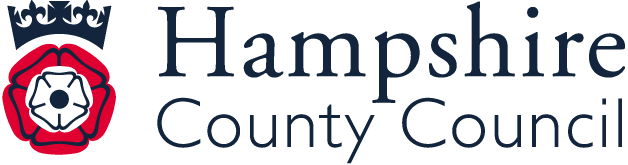 Please use black pen when completing this formPlease use black pen when completing this formPlease use black pen when completing this formPlease use black pen when completing this formPlease use black pen when completing this formPlease use black pen when completing this formPlease use black pen when completing this formPlease use black pen when completing this formPlease use black pen when completing this formPlease use black pen when completing this formPlease use black pen when completing this formPlease use black pen when completing this formPlease use black pen when completing this formPlease use black pen when completing this formPlease use black pen when completing this formPlease use black pen when completing this formPlease use black pen when completing this formPlease use black pen when completing this formPlease use black pen when completing this formPlease use black pen when completing this formPlease use black pen when completing this formPlease use black pen when completing this formPlease use black pen when completing this formPlease use black pen when completing this formPlease use black pen when completing this formPlease use black pen when completing this formPlease use black pen when completing this formPlease use black pen when completing this formPlease use black pen when completing this formPlease use black pen when completing this formApplication for the post ofApplication for the post ofApplication for the post ofApplication for the post ofApplication for the post ofApplication for the post ofApplication for the post ofApplication for the post ofAdvertised at schoolAdvertised at schoolAdvertised at schoolAdvertised at schoolAdvertised at schoolAdvertised at schoolAdvertised at schoolAdvertised at schoolApplicant's detailsApplicant's detailsApplicant's detailsApplicant's detailsApplicant's detailsApplicant's detailsApplicant's detailsApplicant's detailsApplicant's detailsApplicant's detailsApplicant's detailsApplicant's detailsApplicant's detailsApplicant's detailsApplicant's detailsApplicant's detailsApplicant's detailsApplicant's detailsApplicant's detailsApplicant's detailsApplicant's detailsApplicant's detailsApplicant's detailsApplicant's detailsApplicant's detailsApplicant's detailsApplicant's detailsApplicant's detailsApplicant's detailsApplicant's detailsLast nameLast nameLast nameFirst nameFirst nameFirst nameFirst nameAny other last namesAny other last namesAny other last namesTitleTitleTitleTitleAddressPostcodePostcodePostcodePostcodePostcodePostcodePostcodePostcodePostcodePostcodeDay time contact no.Day time contact no.Day time contact no.Day time contact no.Evening / Mobile noEvening / Mobile noEvening / Mobile noEvening / Mobile noEvening / Mobile noEvening / Mobile noEvening / Mobile noEvening / Mobile noEvening / Mobile noEmail addressEmail addressEmail addressEmail addressEducation and qualificationsEducation and qualificationsEducation and qualificationsEducation and qualificationsEducation and qualificationsEducation and qualificationsEducation and qualificationsEducation and qualificationsEducation and qualificationsEducation and qualificationsEducation and qualificationsEducation and qualificationsEducation and qualificationsEducation and qualificationsEducation and qualificationsEducation and qualificationsEducation and qualificationsEducation and qualificationsEducation and qualificationsEducation and qualificationsEducation and qualificationsEducation and qualificationsEducation and qualificationsEducation and qualificationsEducation and qualificationsEducation and qualificationsEducation and qualificationsEducation and qualificationsEducation and qualificationsEducation and qualificationsSecondary / further education Secondary / further education Secondary / further education Secondary / further education Secondary / further education Secondary / further education Secondary / further education Secondary / further education Secondary / further education Secondary / further education Secondary / further education Secondary / further education Secondary / further education Secondary / further education Secondary / further education Secondary / further education Secondary / further education Secondary / further education Secondary / further education Secondary / further education Secondary / further education Secondary / further education Secondary / further education Secondary / further education Secondary / further education Secondary / further education Secondary / further education Secondary / further education Secondary / further education Secondary / further education Establishment (Name & town)Establishment (Name & town)Establishment (Name & town)Establishment (Name & town)DatesDatesDatesDatesDatesDatesDatesDatesQualification / Grade / Date awardedQualification / Grade / Date awardedQualification / Grade / Date awardedQualification / Grade / Date awardedQualification / Grade / Date awardedQualification / Grade / Date awardedQualification / Grade / Date awardedQualification / Grade / Date awardedQualification / Grade / Date awardedQualification / Grade / Date awardedQualification / Grade / Date awardedQualification / Grade / Date awardedQualification / Grade / Date awardedQualification / Grade / Date awardedQualification / Grade / Date awardedQualification / Grade / Date awardedQualification / Grade / Date awardedQualification / Grade / Date awardedEstablishment (Name & town)Establishment (Name & town)Establishment (Name & town)Establishment (Name & town)FromFromFromFromFromFromToToQualification / Grade / Date awardedQualification / Grade / Date awardedQualification / Grade / Date awardedQualification / Grade / Date awardedQualification / Grade / Date awardedQualification / Grade / Date awardedQualification / Grade / Date awardedQualification / Grade / Date awardedQualification / Grade / Date awardedQualification / Grade / Date awardedQualification / Grade / Date awardedQualification / Grade / Date awardedQualification / Grade / Date awardedQualification / Grade / Date awardedQualification / Grade / Date awardedQualification / Grade / Date awardedQualification / Grade / Date awardedQualification / Grade / Date awardedJob related trainingJob related trainingJob related trainingJob related trainingJob related trainingJob related trainingJob related trainingJob related trainingJob related trainingJob related trainingJob related trainingJob related trainingJob related trainingJob related trainingJob related trainingJob related trainingJob related trainingJob related trainingJob related trainingJob related trainingJob related trainingJob related trainingJob related trainingJob related trainingJob related trainingJob related trainingJob related trainingJob related trainingJob related trainingJob related trainingInstitute / courses studied Institute / courses studied Institute / courses studied Institute / courses studied Institute / courses studied Institute / courses studied Institute / courses studied Institute / courses studied Dates Dates Dates Standard or level achieved and date awardedStandard or level achieved and date awardedStandard or level achieved and date awardedStandard or level achieved and date awardedStandard or level achieved and date awardedStandard or level achieved and date awardedStandard or level achieved and date awardedStandard or level achieved and date awardedStandard or level achieved and date awardedStandard or level achieved and date awardedStandard or level achieved and date awardedStandard or level achieved and date awardedStandard or level achieved and date awardedStandard or level achieved and date awardedStandard or level achieved and date awardedStandard or level achieved and date awardedStandard or level achieved and date awardedStandard or level achieved and date awardedStandard or level achieved and date awardedInstitute / courses studied Institute / courses studied Institute / courses studied Institute / courses studied Institute / courses studied Institute / courses studied Institute / courses studied Institute / courses studied FromToToStandard or level achieved and date awardedStandard or level achieved and date awardedStandard or level achieved and date awardedStandard or level achieved and date awardedStandard or level achieved and date awardedStandard or level achieved and date awardedStandard or level achieved and date awardedStandard or level achieved and date awardedStandard or level achieved and date awardedStandard or level achieved and date awardedStandard or level achieved and date awardedStandard or level achieved and date awardedStandard or level achieved and date awardedStandard or level achieved and date awardedStandard or level achieved and date awardedStandard or level achieved and date awardedStandard or level achieved and date awardedStandard or level achieved and date awardedStandard or level achieved and date awardedCurrent employerCurrent employerCurrent employerCurrent employerCurrent employerCurrent employerCurrent employerCurrent employerCurrent employerCurrent employerCurrent employerCurrent employerCurrent employerCurrent employerCurrent employerCurrent employerCurrent employerCurrent employerCurrent employerCurrent employerCurrent employerCurrent employerCurrent employerCurrent employerCurrent employerCurrent employerCurrent employerCurrent employerCurrent employerCurrent employerEmployers nameEmployers nameEmployers nameEmployers nameEmployers nameEmployers nameEmployers nameEmployers nameAddressAddressAddressAddressAddressAddressAddressAddressPostcodePostcodePostcodePostcodePostcodePostcodePostcodePostcodePostcodePostcodePostcodePostcodePostcodePostcodePostcodePostcodePostcodePostcodePostcodePostcodePostcodePostcodePostcodePostcodePost heldPost heldPost heldPost heldPost heldDate appointedDate appointedDate appointedDate appointedDate appointedDate appointedDate appointedSalarySalarySalarySalarySalaryGradeGradeGradeGradeGradeGradeGradeOther allowancesOther allowancesOther allowancesOther allowancesOther allowancesNotice periodNotice periodNotice periodNotice periodNotice periodPrevious experience (most recent employer first)Please include details of gaps in employment herePrevious experience (most recent employer first)Please include details of gaps in employment herePrevious experience (most recent employer first)Please include details of gaps in employment herePrevious experience (most recent employer first)Please include details of gaps in employment herePrevious experience (most recent employer first)Please include details of gaps in employment herePrevious experience (most recent employer first)Please include details of gaps in employment herePrevious experience (most recent employer first)Please include details of gaps in employment herePrevious experience (most recent employer first)Please include details of gaps in employment herePrevious experience (most recent employer first)Please include details of gaps in employment herePrevious experience (most recent employer first)Please include details of gaps in employment herePrevious experience (most recent employer first)Please include details of gaps in employment herePrevious experience (most recent employer first)Please include details of gaps in employment herePrevious experience (most recent employer first)Please include details of gaps in employment herePrevious experience (most recent employer first)Please include details of gaps in employment herePrevious experience (most recent employer first)Please include details of gaps in employment herePrevious experience (most recent employer first)Please include details of gaps in employment herePrevious experience (most recent employer first)Please include details of gaps in employment herePrevious experience (most recent employer first)Please include details of gaps in employment herePrevious experience (most recent employer first)Please include details of gaps in employment herePrevious experience (most recent employer first)Please include details of gaps in employment herePrevious experience (most recent employer first)Please include details of gaps in employment herePrevious experience (most recent employer first)Please include details of gaps in employment herePrevious experience (most recent employer first)Please include details of gaps in employment herePrevious experience (most recent employer first)Please include details of gaps in employment herePrevious experience (most recent employer first)Please include details of gaps in employment herePrevious experience (most recent employer first)Please include details of gaps in employment herePrevious experience (most recent employer first)Please include details of gaps in employment herePrevious experience (most recent employer first)Please include details of gaps in employment herePrevious experience (most recent employer first)Please include details of gaps in employment herePrevious experience (most recent employer first)Please include details of gaps in employment hereEmployer’s name and type of businessEmployer’s name and type of businessEmployer’s name and type of businessEmployer’s name and type of businessEmployer’s name and type of businessEmployer’s name and type of businessEmployer’s name and type of businessPost heldPost heldPost heldPost heldPost heldPost heldPost heldDateDateDateDateDateDateDateDateDateReason for leavingReason for leavingReason for leavingReason for leavingReason for leavingReason for leavingReason for leavingEmployer’s name and type of businessEmployer’s name and type of businessEmployer’s name and type of businessEmployer’s name and type of businessEmployer’s name and type of businessEmployer’s name and type of businessEmployer’s name and type of businessPost heldPost heldPost heldPost heldPost heldPost heldPost heldFrom (MM/YY)From (MM/YY)From (MM/YY)To(MM/YY)To(MM/YY)To(MM/YY)To(MM/YY)To(MM/YY)To(MM/YY)Reason for leavingReason for leavingReason for leavingReason for leavingReason for leavingReason for leavingReason for leavingReasons for applying for this postReasons for applying for this postReasons for applying for this postReasons for applying for this postReasons for applying for this postReasons for applying for this postReasons for applying for this postReasons for applying for this postReasons for applying for this postReasons for applying for this postReasons for applying for this postReasons for applying for this postReasons for applying for this postReasons for applying for this postReasons for applying for this postReasons for applying for this postReasons for applying for this postReasons for applying for this postReasons for applying for this postReasons for applying for this postReasons for applying for this postReasons for applying for this postReasons for applying for this postReasons for applying for this postReasons for applying for this postReasons for applying for this postReasons for applying for this postReasons for applying for this postReasons for applying for this postReasons for applying for this postStatement in support of applicationPlease provide details of how your experience, skills and abilities are relevant to your suitability for the post advertised and how you meet the requirements of the post and the person specification.In addition, to the relevant experience, skills and abilities in your current and/or past work experience, this could also include any additional relevant voluntary work or unpaid duties you have performance, particularly any positions of responsibility held, e.g. governor, playgroup leader, committee member of a club or organisation, VSO volunteer, CAB volunteer etc. If you have had a break from paid work it is important to include details of any voluntary work you undertook during this time. Attach a continuation sheet if necessary.Statement in support of applicationPlease provide details of how your experience, skills and abilities are relevant to your suitability for the post advertised and how you meet the requirements of the post and the person specification.In addition, to the relevant experience, skills and abilities in your current and/or past work experience, this could also include any additional relevant voluntary work or unpaid duties you have performance, particularly any positions of responsibility held, e.g. governor, playgroup leader, committee member of a club or organisation, VSO volunteer, CAB volunteer etc. If you have had a break from paid work it is important to include details of any voluntary work you undertook during this time. Attach a continuation sheet if necessary.Statement in support of applicationPlease provide details of how your experience, skills and abilities are relevant to your suitability for the post advertised and how you meet the requirements of the post and the person specification.In addition, to the relevant experience, skills and abilities in your current and/or past work experience, this could also include any additional relevant voluntary work or unpaid duties you have performance, particularly any positions of responsibility held, e.g. governor, playgroup leader, committee member of a club or organisation, VSO volunteer, CAB volunteer etc. If you have had a break from paid work it is important to include details of any voluntary work you undertook during this time. Attach a continuation sheet if necessary.Statement in support of applicationPlease provide details of how your experience, skills and abilities are relevant to your suitability for the post advertised and how you meet the requirements of the post and the person specification.In addition, to the relevant experience, skills and abilities in your current and/or past work experience, this could also include any additional relevant voluntary work or unpaid duties you have performance, particularly any positions of responsibility held, e.g. governor, playgroup leader, committee member of a club or organisation, VSO volunteer, CAB volunteer etc. If you have had a break from paid work it is important to include details of any voluntary work you undertook during this time. Attach a continuation sheet if necessary.Statement in support of applicationPlease provide details of how your experience, skills and abilities are relevant to your suitability for the post advertised and how you meet the requirements of the post and the person specification.In addition, to the relevant experience, skills and abilities in your current and/or past work experience, this could also include any additional relevant voluntary work or unpaid duties you have performance, particularly any positions of responsibility held, e.g. governor, playgroup leader, committee member of a club or organisation, VSO volunteer, CAB volunteer etc. If you have had a break from paid work it is important to include details of any voluntary work you undertook during this time. Attach a continuation sheet if necessary.Statement in support of applicationPlease provide details of how your experience, skills and abilities are relevant to your suitability for the post advertised and how you meet the requirements of the post and the person specification.In addition, to the relevant experience, skills and abilities in your current and/or past work experience, this could also include any additional relevant voluntary work or unpaid duties you have performance, particularly any positions of responsibility held, e.g. governor, playgroup leader, committee member of a club or organisation, VSO volunteer, CAB volunteer etc. If you have had a break from paid work it is important to include details of any voluntary work you undertook during this time. Attach a continuation sheet if necessary.Statement in support of applicationPlease provide details of how your experience, skills and abilities are relevant to your suitability for the post advertised and how you meet the requirements of the post and the person specification.In addition, to the relevant experience, skills and abilities in your current and/or past work experience, this could also include any additional relevant voluntary work or unpaid duties you have performance, particularly any positions of responsibility held, e.g. governor, playgroup leader, committee member of a club or organisation, VSO volunteer, CAB volunteer etc. If you have had a break from paid work it is important to include details of any voluntary work you undertook during this time. Attach a continuation sheet if necessary.Statement in support of applicationPlease provide details of how your experience, skills and abilities are relevant to your suitability for the post advertised and how you meet the requirements of the post and the person specification.In addition, to the relevant experience, skills and abilities in your current and/or past work experience, this could also include any additional relevant voluntary work or unpaid duties you have performance, particularly any positions of responsibility held, e.g. governor, playgroup leader, committee member of a club or organisation, VSO volunteer, CAB volunteer etc. If you have had a break from paid work it is important to include details of any voluntary work you undertook during this time. Attach a continuation sheet if necessary.Statement in support of applicationPlease provide details of how your experience, skills and abilities are relevant to your suitability for the post advertised and how you meet the requirements of the post and the person specification.In addition, to the relevant experience, skills and abilities in your current and/or past work experience, this could also include any additional relevant voluntary work or unpaid duties you have performance, particularly any positions of responsibility held, e.g. governor, playgroup leader, committee member of a club or organisation, VSO volunteer, CAB volunteer etc. If you have had a break from paid work it is important to include details of any voluntary work you undertook during this time. Attach a continuation sheet if necessary.Statement in support of applicationPlease provide details of how your experience, skills and abilities are relevant to your suitability for the post advertised and how you meet the requirements of the post and the person specification.In addition, to the relevant experience, skills and abilities in your current and/or past work experience, this could also include any additional relevant voluntary work or unpaid duties you have performance, particularly any positions of responsibility held, e.g. governor, playgroup leader, committee member of a club or organisation, VSO volunteer, CAB volunteer etc. If you have had a break from paid work it is important to include details of any voluntary work you undertook during this time. Attach a continuation sheet if necessary.Statement in support of applicationPlease provide details of how your experience, skills and abilities are relevant to your suitability for the post advertised and how you meet the requirements of the post and the person specification.In addition, to the relevant experience, skills and abilities in your current and/or past work experience, this could also include any additional relevant voluntary work or unpaid duties you have performance, particularly any positions of responsibility held, e.g. governor, playgroup leader, committee member of a club or organisation, VSO volunteer, CAB volunteer etc. If you have had a break from paid work it is important to include details of any voluntary work you undertook during this time. Attach a continuation sheet if necessary.Statement in support of applicationPlease provide details of how your experience, skills and abilities are relevant to your suitability for the post advertised and how you meet the requirements of the post and the person specification.In addition, to the relevant experience, skills and abilities in your current and/or past work experience, this could also include any additional relevant voluntary work or unpaid duties you have performance, particularly any positions of responsibility held, e.g. governor, playgroup leader, committee member of a club or organisation, VSO volunteer, CAB volunteer etc. If you have had a break from paid work it is important to include details of any voluntary work you undertook during this time. Attach a continuation sheet if necessary.Statement in support of applicationPlease provide details of how your experience, skills and abilities are relevant to your suitability for the post advertised and how you meet the requirements of the post and the person specification.In addition, to the relevant experience, skills and abilities in your current and/or past work experience, this could also include any additional relevant voluntary work or unpaid duties you have performance, particularly any positions of responsibility held, e.g. governor, playgroup leader, committee member of a club or organisation, VSO volunteer, CAB volunteer etc. If you have had a break from paid work it is important to include details of any voluntary work you undertook during this time. Attach a continuation sheet if necessary.Statement in support of applicationPlease provide details of how your experience, skills and abilities are relevant to your suitability for the post advertised and how you meet the requirements of the post and the person specification.In addition, to the relevant experience, skills and abilities in your current and/or past work experience, this could also include any additional relevant voluntary work or unpaid duties you have performance, particularly any positions of responsibility held, e.g. governor, playgroup leader, committee member of a club or organisation, VSO volunteer, CAB volunteer etc. If you have had a break from paid work it is important to include details of any voluntary work you undertook during this time. Attach a continuation sheet if necessary.Statement in support of applicationPlease provide details of how your experience, skills and abilities are relevant to your suitability for the post advertised and how you meet the requirements of the post and the person specification.In addition, to the relevant experience, skills and abilities in your current and/or past work experience, this could also include any additional relevant voluntary work or unpaid duties you have performance, particularly any positions of responsibility held, e.g. governor, playgroup leader, committee member of a club or organisation, VSO volunteer, CAB volunteer etc. If you have had a break from paid work it is important to include details of any voluntary work you undertook during this time. Attach a continuation sheet if necessary.Statement in support of applicationPlease provide details of how your experience, skills and abilities are relevant to your suitability for the post advertised and how you meet the requirements of the post and the person specification.In addition, to the relevant experience, skills and abilities in your current and/or past work experience, this could also include any additional relevant voluntary work or unpaid duties you have performance, particularly any positions of responsibility held, e.g. governor, playgroup leader, committee member of a club or organisation, VSO volunteer, CAB volunteer etc. If you have had a break from paid work it is important to include details of any voluntary work you undertook during this time. Attach a continuation sheet if necessary.Statement in support of applicationPlease provide details of how your experience, skills and abilities are relevant to your suitability for the post advertised and how you meet the requirements of the post and the person specification.In addition, to the relevant experience, skills and abilities in your current and/or past work experience, this could also include any additional relevant voluntary work or unpaid duties you have performance, particularly any positions of responsibility held, e.g. governor, playgroup leader, committee member of a club or organisation, VSO volunteer, CAB volunteer etc. If you have had a break from paid work it is important to include details of any voluntary work you undertook during this time. Attach a continuation sheet if necessary.Statement in support of applicationPlease provide details of how your experience, skills and abilities are relevant to your suitability for the post advertised and how you meet the requirements of the post and the person specification.In addition, to the relevant experience, skills and abilities in your current and/or past work experience, this could also include any additional relevant voluntary work or unpaid duties you have performance, particularly any positions of responsibility held, e.g. governor, playgroup leader, committee member of a club or organisation, VSO volunteer, CAB volunteer etc. If you have had a break from paid work it is important to include details of any voluntary work you undertook during this time. Attach a continuation sheet if necessary.Statement in support of applicationPlease provide details of how your experience, skills and abilities are relevant to your suitability for the post advertised and how you meet the requirements of the post and the person specification.In addition, to the relevant experience, skills and abilities in your current and/or past work experience, this could also include any additional relevant voluntary work or unpaid duties you have performance, particularly any positions of responsibility held, e.g. governor, playgroup leader, committee member of a club or organisation, VSO volunteer, CAB volunteer etc. If you have had a break from paid work it is important to include details of any voluntary work you undertook during this time. Attach a continuation sheet if necessary.Statement in support of applicationPlease provide details of how your experience, skills and abilities are relevant to your suitability for the post advertised and how you meet the requirements of the post and the person specification.In addition, to the relevant experience, skills and abilities in your current and/or past work experience, this could also include any additional relevant voluntary work or unpaid duties you have performance, particularly any positions of responsibility held, e.g. governor, playgroup leader, committee member of a club or organisation, VSO volunteer, CAB volunteer etc. If you have had a break from paid work it is important to include details of any voluntary work you undertook during this time. Attach a continuation sheet if necessary.Statement in support of applicationPlease provide details of how your experience, skills and abilities are relevant to your suitability for the post advertised and how you meet the requirements of the post and the person specification.In addition, to the relevant experience, skills and abilities in your current and/or past work experience, this could also include any additional relevant voluntary work or unpaid duties you have performance, particularly any positions of responsibility held, e.g. governor, playgroup leader, committee member of a club or organisation, VSO volunteer, CAB volunteer etc. If you have had a break from paid work it is important to include details of any voluntary work you undertook during this time. Attach a continuation sheet if necessary.Statement in support of applicationPlease provide details of how your experience, skills and abilities are relevant to your suitability for the post advertised and how you meet the requirements of the post and the person specification.In addition, to the relevant experience, skills and abilities in your current and/or past work experience, this could also include any additional relevant voluntary work or unpaid duties you have performance, particularly any positions of responsibility held, e.g. governor, playgroup leader, committee member of a club or organisation, VSO volunteer, CAB volunteer etc. If you have had a break from paid work it is important to include details of any voluntary work you undertook during this time. Attach a continuation sheet if necessary.Statement in support of applicationPlease provide details of how your experience, skills and abilities are relevant to your suitability for the post advertised and how you meet the requirements of the post and the person specification.In addition, to the relevant experience, skills and abilities in your current and/or past work experience, this could also include any additional relevant voluntary work or unpaid duties you have performance, particularly any positions of responsibility held, e.g. governor, playgroup leader, committee member of a club or organisation, VSO volunteer, CAB volunteer etc. If you have had a break from paid work it is important to include details of any voluntary work you undertook during this time. Attach a continuation sheet if necessary.Statement in support of applicationPlease provide details of how your experience, skills and abilities are relevant to your suitability for the post advertised and how you meet the requirements of the post and the person specification.In addition, to the relevant experience, skills and abilities in your current and/or past work experience, this could also include any additional relevant voluntary work or unpaid duties you have performance, particularly any positions of responsibility held, e.g. governor, playgroup leader, committee member of a club or organisation, VSO volunteer, CAB volunteer etc. If you have had a break from paid work it is important to include details of any voluntary work you undertook during this time. Attach a continuation sheet if necessary.Statement in support of applicationPlease provide details of how your experience, skills and abilities are relevant to your suitability for the post advertised and how you meet the requirements of the post and the person specification.In addition, to the relevant experience, skills and abilities in your current and/or past work experience, this could also include any additional relevant voluntary work or unpaid duties you have performance, particularly any positions of responsibility held, e.g. governor, playgroup leader, committee member of a club or organisation, VSO volunteer, CAB volunteer etc. If you have had a break from paid work it is important to include details of any voluntary work you undertook during this time. Attach a continuation sheet if necessary.Statement in support of applicationPlease provide details of how your experience, skills and abilities are relevant to your suitability for the post advertised and how you meet the requirements of the post and the person specification.In addition, to the relevant experience, skills and abilities in your current and/or past work experience, this could also include any additional relevant voluntary work or unpaid duties you have performance, particularly any positions of responsibility held, e.g. governor, playgroup leader, committee member of a club or organisation, VSO volunteer, CAB volunteer etc. If you have had a break from paid work it is important to include details of any voluntary work you undertook during this time. Attach a continuation sheet if necessary.Statement in support of applicationPlease provide details of how your experience, skills and abilities are relevant to your suitability for the post advertised and how you meet the requirements of the post and the person specification.In addition, to the relevant experience, skills and abilities in your current and/or past work experience, this could also include any additional relevant voluntary work or unpaid duties you have performance, particularly any positions of responsibility held, e.g. governor, playgroup leader, committee member of a club or organisation, VSO volunteer, CAB volunteer etc. If you have had a break from paid work it is important to include details of any voluntary work you undertook during this time. Attach a continuation sheet if necessary.Statement in support of applicationPlease provide details of how your experience, skills and abilities are relevant to your suitability for the post advertised and how you meet the requirements of the post and the person specification.In addition, to the relevant experience, skills and abilities in your current and/or past work experience, this could also include any additional relevant voluntary work or unpaid duties you have performance, particularly any positions of responsibility held, e.g. governor, playgroup leader, committee member of a club or organisation, VSO volunteer, CAB volunteer etc. If you have had a break from paid work it is important to include details of any voluntary work you undertook during this time. Attach a continuation sheet if necessary.Statement in support of applicationPlease provide details of how your experience, skills and abilities are relevant to your suitability for the post advertised and how you meet the requirements of the post and the person specification.In addition, to the relevant experience, skills and abilities in your current and/or past work experience, this could also include any additional relevant voluntary work or unpaid duties you have performance, particularly any positions of responsibility held, e.g. governor, playgroup leader, committee member of a club or organisation, VSO volunteer, CAB volunteer etc. If you have had a break from paid work it is important to include details of any voluntary work you undertook during this time. Attach a continuation sheet if necessary.Statement in support of applicationPlease provide details of how your experience, skills and abilities are relevant to your suitability for the post advertised and how you meet the requirements of the post and the person specification.In addition, to the relevant experience, skills and abilities in your current and/or past work experience, this could also include any additional relevant voluntary work or unpaid duties you have performance, particularly any positions of responsibility held, e.g. governor, playgroup leader, committee member of a club or organisation, VSO volunteer, CAB volunteer etc. If you have had a break from paid work it is important to include details of any voluntary work you undertook during this time. Attach a continuation sheet if necessary.ReferencesPlease give details below of two people who can provide information that will confirm your suitability for this post. Where appropriate one person should be your current or most recent employer; the other should be someone who has known you in a professional capacity. References will be sought on short listed candidates and previous employers may be contacted to verify particular experience or qualifications before interview. Current or previous employers will be asked about disciplinary offences relating to children including penalties that are “time expired” and any child protection concerns.ReferencesPlease give details below of two people who can provide information that will confirm your suitability for this post. Where appropriate one person should be your current or most recent employer; the other should be someone who has known you in a professional capacity. References will be sought on short listed candidates and previous employers may be contacted to verify particular experience or qualifications before interview. Current or previous employers will be asked about disciplinary offences relating to children including penalties that are “time expired” and any child protection concerns.ReferencesPlease give details below of two people who can provide information that will confirm your suitability for this post. Where appropriate one person should be your current or most recent employer; the other should be someone who has known you in a professional capacity. References will be sought on short listed candidates and previous employers may be contacted to verify particular experience or qualifications before interview. Current or previous employers will be asked about disciplinary offences relating to children including penalties that are “time expired” and any child protection concerns.ReferencesPlease give details below of two people who can provide information that will confirm your suitability for this post. Where appropriate one person should be your current or most recent employer; the other should be someone who has known you in a professional capacity. References will be sought on short listed candidates and previous employers may be contacted to verify particular experience or qualifications before interview. Current or previous employers will be asked about disciplinary offences relating to children including penalties that are “time expired” and any child protection concerns.ReferencesPlease give details below of two people who can provide information that will confirm your suitability for this post. Where appropriate one person should be your current or most recent employer; the other should be someone who has known you in a professional capacity. References will be sought on short listed candidates and previous employers may be contacted to verify particular experience or qualifications before interview. Current or previous employers will be asked about disciplinary offences relating to children including penalties that are “time expired” and any child protection concerns.ReferencesPlease give details below of two people who can provide information that will confirm your suitability for this post. Where appropriate one person should be your current or most recent employer; the other should be someone who has known you in a professional capacity. References will be sought on short listed candidates and previous employers may be contacted to verify particular experience or qualifications before interview. Current or previous employers will be asked about disciplinary offences relating to children including penalties that are “time expired” and any child protection concerns.ReferencesPlease give details below of two people who can provide information that will confirm your suitability for this post. Where appropriate one person should be your current or most recent employer; the other should be someone who has known you in a professional capacity. References will be sought on short listed candidates and previous employers may be contacted to verify particular experience or qualifications before interview. Current or previous employers will be asked about disciplinary offences relating to children including penalties that are “time expired” and any child protection concerns.ReferencesPlease give details below of two people who can provide information that will confirm your suitability for this post. Where appropriate one person should be your current or most recent employer; the other should be someone who has known you in a professional capacity. References will be sought on short listed candidates and previous employers may be contacted to verify particular experience or qualifications before interview. Current or previous employers will be asked about disciplinary offences relating to children including penalties that are “time expired” and any child protection concerns.ReferencesPlease give details below of two people who can provide information that will confirm your suitability for this post. Where appropriate one person should be your current or most recent employer; the other should be someone who has known you in a professional capacity. References will be sought on short listed candidates and previous employers may be contacted to verify particular experience or qualifications before interview. Current or previous employers will be asked about disciplinary offences relating to children including penalties that are “time expired” and any child protection concerns.ReferencesPlease give details below of two people who can provide information that will confirm your suitability for this post. Where appropriate one person should be your current or most recent employer; the other should be someone who has known you in a professional capacity. References will be sought on short listed candidates and previous employers may be contacted to verify particular experience or qualifications before interview. Current or previous employers will be asked about disciplinary offences relating to children including penalties that are “time expired” and any child protection concerns.ReferencesPlease give details below of two people who can provide information that will confirm your suitability for this post. Where appropriate one person should be your current or most recent employer; the other should be someone who has known you in a professional capacity. References will be sought on short listed candidates and previous employers may be contacted to verify particular experience or qualifications before interview. Current or previous employers will be asked about disciplinary offences relating to children including penalties that are “time expired” and any child protection concerns.ReferencesPlease give details below of two people who can provide information that will confirm your suitability for this post. Where appropriate one person should be your current or most recent employer; the other should be someone who has known you in a professional capacity. References will be sought on short listed candidates and previous employers may be contacted to verify particular experience or qualifications before interview. Current or previous employers will be asked about disciplinary offences relating to children including penalties that are “time expired” and any child protection concerns.ReferencesPlease give details below of two people who can provide information that will confirm your suitability for this post. Where appropriate one person should be your current or most recent employer; the other should be someone who has known you in a professional capacity. References will be sought on short listed candidates and previous employers may be contacted to verify particular experience or qualifications before interview. Current or previous employers will be asked about disciplinary offences relating to children including penalties that are “time expired” and any child protection concerns.ReferencesPlease give details below of two people who can provide information that will confirm your suitability for this post. Where appropriate one person should be your current or most recent employer; the other should be someone who has known you in a professional capacity. References will be sought on short listed candidates and previous employers may be contacted to verify particular experience or qualifications before interview. Current or previous employers will be asked about disciplinary offences relating to children including penalties that are “time expired” and any child protection concerns.ReferencesPlease give details below of two people who can provide information that will confirm your suitability for this post. Where appropriate one person should be your current or most recent employer; the other should be someone who has known you in a professional capacity. References will be sought on short listed candidates and previous employers may be contacted to verify particular experience or qualifications before interview. Current or previous employers will be asked about disciplinary offences relating to children including penalties that are “time expired” and any child protection concerns.ReferencesPlease give details below of two people who can provide information that will confirm your suitability for this post. Where appropriate one person should be your current or most recent employer; the other should be someone who has known you in a professional capacity. References will be sought on short listed candidates and previous employers may be contacted to verify particular experience or qualifications before interview. Current or previous employers will be asked about disciplinary offences relating to children including penalties that are “time expired” and any child protection concerns.ReferencesPlease give details below of two people who can provide information that will confirm your suitability for this post. Where appropriate one person should be your current or most recent employer; the other should be someone who has known you in a professional capacity. References will be sought on short listed candidates and previous employers may be contacted to verify particular experience or qualifications before interview. Current or previous employers will be asked about disciplinary offences relating to children including penalties that are “time expired” and any child protection concerns.ReferencesPlease give details below of two people who can provide information that will confirm your suitability for this post. Where appropriate one person should be your current or most recent employer; the other should be someone who has known you in a professional capacity. References will be sought on short listed candidates and previous employers may be contacted to verify particular experience or qualifications before interview. Current or previous employers will be asked about disciplinary offences relating to children including penalties that are “time expired” and any child protection concerns.ReferencesPlease give details below of two people who can provide information that will confirm your suitability for this post. Where appropriate one person should be your current or most recent employer; the other should be someone who has known you in a professional capacity. References will be sought on short listed candidates and previous employers may be contacted to verify particular experience or qualifications before interview. Current or previous employers will be asked about disciplinary offences relating to children including penalties that are “time expired” and any child protection concerns.ReferencesPlease give details below of two people who can provide information that will confirm your suitability for this post. Where appropriate one person should be your current or most recent employer; the other should be someone who has known you in a professional capacity. References will be sought on short listed candidates and previous employers may be contacted to verify particular experience or qualifications before interview. Current or previous employers will be asked about disciplinary offences relating to children including penalties that are “time expired” and any child protection concerns.ReferencesPlease give details below of two people who can provide information that will confirm your suitability for this post. Where appropriate one person should be your current or most recent employer; the other should be someone who has known you in a professional capacity. References will be sought on short listed candidates and previous employers may be contacted to verify particular experience or qualifications before interview. Current or previous employers will be asked about disciplinary offences relating to children including penalties that are “time expired” and any child protection concerns.ReferencesPlease give details below of two people who can provide information that will confirm your suitability for this post. Where appropriate one person should be your current or most recent employer; the other should be someone who has known you in a professional capacity. References will be sought on short listed candidates and previous employers may be contacted to verify particular experience or qualifications before interview. Current or previous employers will be asked about disciplinary offences relating to children including penalties that are “time expired” and any child protection concerns.ReferencesPlease give details below of two people who can provide information that will confirm your suitability for this post. Where appropriate one person should be your current or most recent employer; the other should be someone who has known you in a professional capacity. References will be sought on short listed candidates and previous employers may be contacted to verify particular experience or qualifications before interview. Current or previous employers will be asked about disciplinary offences relating to children including penalties that are “time expired” and any child protection concerns.ReferencesPlease give details below of two people who can provide information that will confirm your suitability for this post. Where appropriate one person should be your current or most recent employer; the other should be someone who has known you in a professional capacity. References will be sought on short listed candidates and previous employers may be contacted to verify particular experience or qualifications before interview. Current or previous employers will be asked about disciplinary offences relating to children including penalties that are “time expired” and any child protection concerns.ReferencesPlease give details below of two people who can provide information that will confirm your suitability for this post. Where appropriate one person should be your current or most recent employer; the other should be someone who has known you in a professional capacity. References will be sought on short listed candidates and previous employers may be contacted to verify particular experience or qualifications before interview. Current or previous employers will be asked about disciplinary offences relating to children including penalties that are “time expired” and any child protection concerns.ReferencesPlease give details below of two people who can provide information that will confirm your suitability for this post. Where appropriate one person should be your current or most recent employer; the other should be someone who has known you in a professional capacity. References will be sought on short listed candidates and previous employers may be contacted to verify particular experience or qualifications before interview. Current or previous employers will be asked about disciplinary offences relating to children including penalties that are “time expired” and any child protection concerns.ReferencesPlease give details below of two people who can provide information that will confirm your suitability for this post. Where appropriate one person should be your current or most recent employer; the other should be someone who has known you in a professional capacity. References will be sought on short listed candidates and previous employers may be contacted to verify particular experience or qualifications before interview. Current or previous employers will be asked about disciplinary offences relating to children including penalties that are “time expired” and any child protection concerns.ReferencesPlease give details below of two people who can provide information that will confirm your suitability for this post. Where appropriate one person should be your current or most recent employer; the other should be someone who has known you in a professional capacity. References will be sought on short listed candidates and previous employers may be contacted to verify particular experience or qualifications before interview. Current or previous employers will be asked about disciplinary offences relating to children including penalties that are “time expired” and any child protection concerns.ReferencesPlease give details below of two people who can provide information that will confirm your suitability for this post. Where appropriate one person should be your current or most recent employer; the other should be someone who has known you in a professional capacity. References will be sought on short listed candidates and previous employers may be contacted to verify particular experience or qualifications before interview. Current or previous employers will be asked about disciplinary offences relating to children including penalties that are “time expired” and any child protection concerns.ReferencesPlease give details below of two people who can provide information that will confirm your suitability for this post. Where appropriate one person should be your current or most recent employer; the other should be someone who has known you in a professional capacity. References will be sought on short listed candidates and previous employers may be contacted to verify particular experience or qualifications before interview. Current or previous employers will be asked about disciplinary offences relating to children including penalties that are “time expired” and any child protection concerns.Present employerPresent employerPresent employerPresent employerPresent employerPresent employerPresent employerPresent employerPresent employerPresent employerPresent employerPresent employerPresent employerOtherOtherOtherOtherOtherOtherOtherOtherOtherOtherOtherOtherOtherOtherOtherOtherOtherNamePositionAddressTel No (inc. STD code)Fax NoEmail addressOccupationNamePositionAddressTel No (inc. STD code)Fax NoEmail addressOccupationNamePositionAddressTel No (inc. STD code)Fax NoEmail addressOccupationNamePositionAddressTel No (inc. STD code)Fax NoEmail addressOccupationNamePositionAddressTel No (inc. STD code)Fax NoEmail addressOccupationNamePositionAddressTel No (inc. STD code)Fax NoEmail addressOccupationNamePositionAddressTel No (inc. STD code)Fax NoEmail addressOccupationNamePositionAddressTel No (inc. STD code)Fax NoEmail addressOccupationNamePositionAddressTel No (inc. STD code)Fax NoEmail addressOccupationNamePositionAddressTel No (inc. STD code)Fax NoEmail addressOccupationNamePositionAddressTel No (inc. STD code)Fax NoEmail addressOccupationNamePositionAddressTel No (inc. STD code)Fax NoEmail addressOccupationNamePositionAddressTel No (inc. STD code)Fax NoEmail addressOccupationNamePositionAddressTel No (inc. STD code)Fax NoEmail addressOccupationNamePositionAddressTel No (inc. STD code)Fax NoEmail addressOccupationNamePositionAddressTel No (inc. STD code)Fax NoEmail addressOccupationNamePositionAddressTel No (inc. STD code)Fax NoEmail addressOccupationNamePositionAddressTel No (inc. STD code)Fax NoEmail addressOccupationNamePositionAddressTel No (inc. STD code)Fax NoEmail addressOccupationNamePositionAddressTel No (inc. STD code)Fax NoEmail addressOccupationNamePositionAddressTel No (inc. STD code)Fax NoEmail addressOccupationNamePositionAddressTel No (inc. STD code)Fax NoEmail addressOccupationNamePositionAddressTel No (inc. STD code)Fax NoEmail addressOccupationNamePositionAddressTel No (inc. STD code)Fax NoEmail addressOccupationNamePositionAddressTel No (inc. STD code)Fax NoEmail addressOccupationNamePositionAddressTel No (inc. STD code)Fax NoEmail addressOccupationNamePositionAddressTel No (inc. STD code)Fax NoEmail addressOccupationNamePositionAddressTel No (inc. STD code)Fax NoEmail addressOccupationNamePositionAddressTel No (inc. STD code)Fax NoEmail addressOccupationNamePositionAddressTel No (inc. STD code)Fax NoEmail addressOccupationRehabilitation of Offenders Act 1974 (Exemptions) Order 1975Rehabilitation of Offenders Act 1974 (Exemptions) Order 1975Rehabilitation of Offenders Act 1974 (Exemptions) Order 1975Rehabilitation of Offenders Act 1974 (Exemptions) Order 1975Rehabilitation of Offenders Act 1974 (Exemptions) Order 1975Rehabilitation of Offenders Act 1974 (Exemptions) Order 1975Rehabilitation of Offenders Act 1974 (Exemptions) Order 1975Rehabilitation of Offenders Act 1974 (Exemptions) Order 1975Rehabilitation of Offenders Act 1974 (Exemptions) Order 1975Rehabilitation of Offenders Act 1974 (Exemptions) Order 1975Rehabilitation of Offenders Act 1974 (Exemptions) Order 1975Rehabilitation of Offenders Act 1974 (Exemptions) Order 1975Rehabilitation of Offenders Act 1974 (Exemptions) Order 1975Rehabilitation of Offenders Act 1974 (Exemptions) Order 1975Rehabilitation of Offenders Act 1974 (Exemptions) Order 1975Rehabilitation of Offenders Act 1974 (Exemptions) Order 1975Rehabilitation of Offenders Act 1974 (Exemptions) Order 1975Rehabilitation of Offenders Act 1974 (Exemptions) Order 1975Rehabilitation of Offenders Act 1974 (Exemptions) Order 1975Rehabilitation of Offenders Act 1974 (Exemptions) Order 1975Rehabilitation of Offenders Act 1974 (Exemptions) Order 1975Rehabilitation of Offenders Act 1974 (Exemptions) Order 1975Rehabilitation of Offenders Act 1974 (Exemptions) Order 1975Rehabilitation of Offenders Act 1974 (Exemptions) Order 1975Rehabilitation of Offenders Act 1974 (Exemptions) Order 1975Rehabilitation of Offenders Act 1974 (Exemptions) Order 1975Rehabilitation of Offenders Act 1974 (Exemptions) Order 1975Rehabilitation of Offenders Act 1974 (Exemptions) Order 1975Rehabilitation of Offenders Act 1974 (Exemptions) Order 1975Rehabilitation of Offenders Act 1974 (Exemptions) Order 1975This post is covered by the Rehabilitation of Offenders Act 1974 (Exceptions) Order 1975 because it is a post which involves working directly with children or young people.  You are therefore required to declare whether you have any criminal convictions (or cautions or bind-overs) including those which are “spent”.  The amendments to the Exceptions Order 1975 (2013) provide that certain spent convictions and cautions are 'protected' and are not subject to disclosure to employers , and cannot be taken into account. Guidance and criteria on the filtering of these cautions and convictions can be found on the Disclosure and Barring Service website :  https://www.gov.uk/government/collections/dbs-filtering-guidanceThis post is covered by the Rehabilitation of Offenders Act 1974 (Exceptions) Order 1975 because it is a post which involves working directly with children or young people.  You are therefore required to declare whether you have any criminal convictions (or cautions or bind-overs) including those which are “spent”.  The amendments to the Exceptions Order 1975 (2013) provide that certain spent convictions and cautions are 'protected' and are not subject to disclosure to employers , and cannot be taken into account. Guidance and criteria on the filtering of these cautions and convictions can be found on the Disclosure and Barring Service website :  https://www.gov.uk/government/collections/dbs-filtering-guidanceThis post is covered by the Rehabilitation of Offenders Act 1974 (Exceptions) Order 1975 because it is a post which involves working directly with children or young people.  You are therefore required to declare whether you have any criminal convictions (or cautions or bind-overs) including those which are “spent”.  The amendments to the Exceptions Order 1975 (2013) provide that certain spent convictions and cautions are 'protected' and are not subject to disclosure to employers , and cannot be taken into account. Guidance and criteria on the filtering of these cautions and convictions can be found on the Disclosure and Barring Service website :  https://www.gov.uk/government/collections/dbs-filtering-guidanceThis post is covered by the Rehabilitation of Offenders Act 1974 (Exceptions) Order 1975 because it is a post which involves working directly with children or young people.  You are therefore required to declare whether you have any criminal convictions (or cautions or bind-overs) including those which are “spent”.  The amendments to the Exceptions Order 1975 (2013) provide that certain spent convictions and cautions are 'protected' and are not subject to disclosure to employers , and cannot be taken into account. Guidance and criteria on the filtering of these cautions and convictions can be found on the Disclosure and Barring Service website :  https://www.gov.uk/government/collections/dbs-filtering-guidanceThis post is covered by the Rehabilitation of Offenders Act 1974 (Exceptions) Order 1975 because it is a post which involves working directly with children or young people.  You are therefore required to declare whether you have any criminal convictions (or cautions or bind-overs) including those which are “spent”.  The amendments to the Exceptions Order 1975 (2013) provide that certain spent convictions and cautions are 'protected' and are not subject to disclosure to employers , and cannot be taken into account. Guidance and criteria on the filtering of these cautions and convictions can be found on the Disclosure and Barring Service website :  https://www.gov.uk/government/collections/dbs-filtering-guidanceThis post is covered by the Rehabilitation of Offenders Act 1974 (Exceptions) Order 1975 because it is a post which involves working directly with children or young people.  You are therefore required to declare whether you have any criminal convictions (or cautions or bind-overs) including those which are “spent”.  The amendments to the Exceptions Order 1975 (2013) provide that certain spent convictions and cautions are 'protected' and are not subject to disclosure to employers , and cannot be taken into account. Guidance and criteria on the filtering of these cautions and convictions can be found on the Disclosure and Barring Service website :  https://www.gov.uk/government/collections/dbs-filtering-guidanceThis post is covered by the Rehabilitation of Offenders Act 1974 (Exceptions) Order 1975 because it is a post which involves working directly with children or young people.  You are therefore required to declare whether you have any criminal convictions (or cautions or bind-overs) including those which are “spent”.  The amendments to the Exceptions Order 1975 (2013) provide that certain spent convictions and cautions are 'protected' and are not subject to disclosure to employers , and cannot be taken into account. Guidance and criteria on the filtering of these cautions and convictions can be found on the Disclosure and Barring Service website :  https://www.gov.uk/government/collections/dbs-filtering-guidanceThis post is covered by the Rehabilitation of Offenders Act 1974 (Exceptions) Order 1975 because it is a post which involves working directly with children or young people.  You are therefore required to declare whether you have any criminal convictions (or cautions or bind-overs) including those which are “spent”.  The amendments to the Exceptions Order 1975 (2013) provide that certain spent convictions and cautions are 'protected' and are not subject to disclosure to employers , and cannot be taken into account. Guidance and criteria on the filtering of these cautions and convictions can be found on the Disclosure and Barring Service website :  https://www.gov.uk/government/collections/dbs-filtering-guidanceThis post is covered by the Rehabilitation of Offenders Act 1974 (Exceptions) Order 1975 because it is a post which involves working directly with children or young people.  You are therefore required to declare whether you have any criminal convictions (or cautions or bind-overs) including those which are “spent”.  The amendments to the Exceptions Order 1975 (2013) provide that certain spent convictions and cautions are 'protected' and are not subject to disclosure to employers , and cannot be taken into account. Guidance and criteria on the filtering of these cautions and convictions can be found on the Disclosure and Barring Service website :  https://www.gov.uk/government/collections/dbs-filtering-guidanceThis post is covered by the Rehabilitation of Offenders Act 1974 (Exceptions) Order 1975 because it is a post which involves working directly with children or young people.  You are therefore required to declare whether you have any criminal convictions (or cautions or bind-overs) including those which are “spent”.  The amendments to the Exceptions Order 1975 (2013) provide that certain spent convictions and cautions are 'protected' and are not subject to disclosure to employers , and cannot be taken into account. Guidance and criteria on the filtering of these cautions and convictions can be found on the Disclosure and Barring Service website :  https://www.gov.uk/government/collections/dbs-filtering-guidanceThis post is covered by the Rehabilitation of Offenders Act 1974 (Exceptions) Order 1975 because it is a post which involves working directly with children or young people.  You are therefore required to declare whether you have any criminal convictions (or cautions or bind-overs) including those which are “spent”.  The amendments to the Exceptions Order 1975 (2013) provide that certain spent convictions and cautions are 'protected' and are not subject to disclosure to employers , and cannot be taken into account. Guidance and criteria on the filtering of these cautions and convictions can be found on the Disclosure and Barring Service website :  https://www.gov.uk/government/collections/dbs-filtering-guidanceThis post is covered by the Rehabilitation of Offenders Act 1974 (Exceptions) Order 1975 because it is a post which involves working directly with children or young people.  You are therefore required to declare whether you have any criminal convictions (or cautions or bind-overs) including those which are “spent”.  The amendments to the Exceptions Order 1975 (2013) provide that certain spent convictions and cautions are 'protected' and are not subject to disclosure to employers , and cannot be taken into account. Guidance and criteria on the filtering of these cautions and convictions can be found on the Disclosure and Barring Service website :  https://www.gov.uk/government/collections/dbs-filtering-guidanceThis post is covered by the Rehabilitation of Offenders Act 1974 (Exceptions) Order 1975 because it is a post which involves working directly with children or young people.  You are therefore required to declare whether you have any criminal convictions (or cautions or bind-overs) including those which are “spent”.  The amendments to the Exceptions Order 1975 (2013) provide that certain spent convictions and cautions are 'protected' and are not subject to disclosure to employers , and cannot be taken into account. Guidance and criteria on the filtering of these cautions and convictions can be found on the Disclosure and Barring Service website :  https://www.gov.uk/government/collections/dbs-filtering-guidanceThis post is covered by the Rehabilitation of Offenders Act 1974 (Exceptions) Order 1975 because it is a post which involves working directly with children or young people.  You are therefore required to declare whether you have any criminal convictions (or cautions or bind-overs) including those which are “spent”.  The amendments to the Exceptions Order 1975 (2013) provide that certain spent convictions and cautions are 'protected' and are not subject to disclosure to employers , and cannot be taken into account. Guidance and criteria on the filtering of these cautions and convictions can be found on the Disclosure and Barring Service website :  https://www.gov.uk/government/collections/dbs-filtering-guidanceThis post is covered by the Rehabilitation of Offenders Act 1974 (Exceptions) Order 1975 because it is a post which involves working directly with children or young people.  You are therefore required to declare whether you have any criminal convictions (or cautions or bind-overs) including those which are “spent”.  The amendments to the Exceptions Order 1975 (2013) provide that certain spent convictions and cautions are 'protected' and are not subject to disclosure to employers , and cannot be taken into account. Guidance and criteria on the filtering of these cautions and convictions can be found on the Disclosure and Barring Service website :  https://www.gov.uk/government/collections/dbs-filtering-guidanceThis post is covered by the Rehabilitation of Offenders Act 1974 (Exceptions) Order 1975 because it is a post which involves working directly with children or young people.  You are therefore required to declare whether you have any criminal convictions (or cautions or bind-overs) including those which are “spent”.  The amendments to the Exceptions Order 1975 (2013) provide that certain spent convictions and cautions are 'protected' and are not subject to disclosure to employers , and cannot be taken into account. Guidance and criteria on the filtering of these cautions and convictions can be found on the Disclosure and Barring Service website :  https://www.gov.uk/government/collections/dbs-filtering-guidanceThis post is covered by the Rehabilitation of Offenders Act 1974 (Exceptions) Order 1975 because it is a post which involves working directly with children or young people.  You are therefore required to declare whether you have any criminal convictions (or cautions or bind-overs) including those which are “spent”.  The amendments to the Exceptions Order 1975 (2013) provide that certain spent convictions and cautions are 'protected' and are not subject to disclosure to employers , and cannot be taken into account. Guidance and criteria on the filtering of these cautions and convictions can be found on the Disclosure and Barring Service website :  https://www.gov.uk/government/collections/dbs-filtering-guidanceThis post is covered by the Rehabilitation of Offenders Act 1974 (Exceptions) Order 1975 because it is a post which involves working directly with children or young people.  You are therefore required to declare whether you have any criminal convictions (or cautions or bind-overs) including those which are “spent”.  The amendments to the Exceptions Order 1975 (2013) provide that certain spent convictions and cautions are 'protected' and are not subject to disclosure to employers , and cannot be taken into account. Guidance and criteria on the filtering of these cautions and convictions can be found on the Disclosure and Barring Service website :  https://www.gov.uk/government/collections/dbs-filtering-guidanceThis post is covered by the Rehabilitation of Offenders Act 1974 (Exceptions) Order 1975 because it is a post which involves working directly with children or young people.  You are therefore required to declare whether you have any criminal convictions (or cautions or bind-overs) including those which are “spent”.  The amendments to the Exceptions Order 1975 (2013) provide that certain spent convictions and cautions are 'protected' and are not subject to disclosure to employers , and cannot be taken into account. Guidance and criteria on the filtering of these cautions and convictions can be found on the Disclosure and Barring Service website :  https://www.gov.uk/government/collections/dbs-filtering-guidanceThis post is covered by the Rehabilitation of Offenders Act 1974 (Exceptions) Order 1975 because it is a post which involves working directly with children or young people.  You are therefore required to declare whether you have any criminal convictions (or cautions or bind-overs) including those which are “spent”.  The amendments to the Exceptions Order 1975 (2013) provide that certain spent convictions and cautions are 'protected' and are not subject to disclosure to employers , and cannot be taken into account. Guidance and criteria on the filtering of these cautions and convictions can be found on the Disclosure and Barring Service website :  https://www.gov.uk/government/collections/dbs-filtering-guidanceThis post is covered by the Rehabilitation of Offenders Act 1974 (Exceptions) Order 1975 because it is a post which involves working directly with children or young people.  You are therefore required to declare whether you have any criminal convictions (or cautions or bind-overs) including those which are “spent”.  The amendments to the Exceptions Order 1975 (2013) provide that certain spent convictions and cautions are 'protected' and are not subject to disclosure to employers , and cannot be taken into account. Guidance and criteria on the filtering of these cautions and convictions can be found on the Disclosure and Barring Service website :  https://www.gov.uk/government/collections/dbs-filtering-guidanceThis post is covered by the Rehabilitation of Offenders Act 1974 (Exceptions) Order 1975 because it is a post which involves working directly with children or young people.  You are therefore required to declare whether you have any criminal convictions (or cautions or bind-overs) including those which are “spent”.  The amendments to the Exceptions Order 1975 (2013) provide that certain spent convictions and cautions are 'protected' and are not subject to disclosure to employers , and cannot be taken into account. Guidance and criteria on the filtering of these cautions and convictions can be found on the Disclosure and Barring Service website :  https://www.gov.uk/government/collections/dbs-filtering-guidanceThis post is covered by the Rehabilitation of Offenders Act 1974 (Exceptions) Order 1975 because it is a post which involves working directly with children or young people.  You are therefore required to declare whether you have any criminal convictions (or cautions or bind-overs) including those which are “spent”.  The amendments to the Exceptions Order 1975 (2013) provide that certain spent convictions and cautions are 'protected' and are not subject to disclosure to employers , and cannot be taken into account. Guidance and criteria on the filtering of these cautions and convictions can be found on the Disclosure and Barring Service website :  https://www.gov.uk/government/collections/dbs-filtering-guidanceThis post is covered by the Rehabilitation of Offenders Act 1974 (Exceptions) Order 1975 because it is a post which involves working directly with children or young people.  You are therefore required to declare whether you have any criminal convictions (or cautions or bind-overs) including those which are “spent”.  The amendments to the Exceptions Order 1975 (2013) provide that certain spent convictions and cautions are 'protected' and are not subject to disclosure to employers , and cannot be taken into account. Guidance and criteria on the filtering of these cautions and convictions can be found on the Disclosure and Barring Service website :  https://www.gov.uk/government/collections/dbs-filtering-guidanceThis post is covered by the Rehabilitation of Offenders Act 1974 (Exceptions) Order 1975 because it is a post which involves working directly with children or young people.  You are therefore required to declare whether you have any criminal convictions (or cautions or bind-overs) including those which are “spent”.  The amendments to the Exceptions Order 1975 (2013) provide that certain spent convictions and cautions are 'protected' and are not subject to disclosure to employers , and cannot be taken into account. Guidance and criteria on the filtering of these cautions and convictions can be found on the Disclosure and Barring Service website :  https://www.gov.uk/government/collections/dbs-filtering-guidanceThis post is covered by the Rehabilitation of Offenders Act 1974 (Exceptions) Order 1975 because it is a post which involves working directly with children or young people.  You are therefore required to declare whether you have any criminal convictions (or cautions or bind-overs) including those which are “spent”.  The amendments to the Exceptions Order 1975 (2013) provide that certain spent convictions and cautions are 'protected' and are not subject to disclosure to employers , and cannot be taken into account. Guidance and criteria on the filtering of these cautions and convictions can be found on the Disclosure and Barring Service website :  https://www.gov.uk/government/collections/dbs-filtering-guidanceThis post is covered by the Rehabilitation of Offenders Act 1974 (Exceptions) Order 1975 because it is a post which involves working directly with children or young people.  You are therefore required to declare whether you have any criminal convictions (or cautions or bind-overs) including those which are “spent”.  The amendments to the Exceptions Order 1975 (2013) provide that certain spent convictions and cautions are 'protected' and are not subject to disclosure to employers , and cannot be taken into account. Guidance and criteria on the filtering of these cautions and convictions can be found on the Disclosure and Barring Service website :  https://www.gov.uk/government/collections/dbs-filtering-guidanceThis post is covered by the Rehabilitation of Offenders Act 1974 (Exceptions) Order 1975 because it is a post which involves working directly with children or young people.  You are therefore required to declare whether you have any criminal convictions (or cautions or bind-overs) including those which are “spent”.  The amendments to the Exceptions Order 1975 (2013) provide that certain spent convictions and cautions are 'protected' and are not subject to disclosure to employers , and cannot be taken into account. Guidance and criteria on the filtering of these cautions and convictions can be found on the Disclosure and Barring Service website :  https://www.gov.uk/government/collections/dbs-filtering-guidanceThis post is covered by the Rehabilitation of Offenders Act 1974 (Exceptions) Order 1975 because it is a post which involves working directly with children or young people.  You are therefore required to declare whether you have any criminal convictions (or cautions or bind-overs) including those which are “spent”.  The amendments to the Exceptions Order 1975 (2013) provide that certain spent convictions and cautions are 'protected' and are not subject to disclosure to employers , and cannot be taken into account. Guidance and criteria on the filtering of these cautions and convictions can be found on the Disclosure and Barring Service website :  https://www.gov.uk/government/collections/dbs-filtering-guidanceThis post is covered by the Rehabilitation of Offenders Act 1974 (Exceptions) Order 1975 because it is a post which involves working directly with children or young people.  You are therefore required to declare whether you have any criminal convictions (or cautions or bind-overs) including those which are “spent”.  The amendments to the Exceptions Order 1975 (2013) provide that certain spent convictions and cautions are 'protected' and are not subject to disclosure to employers , and cannot be taken into account. Guidance and criteria on the filtering of these cautions and convictions can be found on the Disclosure and Barring Service website :  https://www.gov.uk/government/collections/dbs-filtering-guidancePlease complete the following questions, taking into account the DBS filtering guidance.Please complete the following questions, taking into account the DBS filtering guidance.Please complete the following questions, taking into account the DBS filtering guidance.Please complete the following questions, taking into account the DBS filtering guidance.Please complete the following questions, taking into account the DBS filtering guidance.Please complete the following questions, taking into account the DBS filtering guidance.Please complete the following questions, taking into account the DBS filtering guidance.Please complete the following questions, taking into account the DBS filtering guidance.Please complete the following questions, taking into account the DBS filtering guidance.Please complete the following questions, taking into account the DBS filtering guidance.Please complete the following questions, taking into account the DBS filtering guidance.Please complete the following questions, taking into account the DBS filtering guidance.Please complete the following questions, taking into account the DBS filtering guidance.Please complete the following questions, taking into account the DBS filtering guidance.Please complete the following questions, taking into account the DBS filtering guidance.Please complete the following questions, taking into account the DBS filtering guidance.Please complete the following questions, taking into account the DBS filtering guidance.Please complete the following questions, taking into account the DBS filtering guidance.Please complete the following questions, taking into account the DBS filtering guidance.Please complete the following questions, taking into account the DBS filtering guidance.Please complete the following questions, taking into account the DBS filtering guidance.Please complete the following questions, taking into account the DBS filtering guidance.Please complete the following questions, taking into account the DBS filtering guidance.Please complete the following questions, taking into account the DBS filtering guidance.Please complete the following questions, taking into account the DBS filtering guidance.Please complete the following questions, taking into account the DBS filtering guidance.Please complete the following questions, taking into account the DBS filtering guidance.Please complete the following questions, taking into account the DBS filtering guidance.Please complete the following questions, taking into account the DBS filtering guidance.Please complete the following questions, taking into account the DBS filtering guidance.Do you have any convictions, cautions, reprimands or final warnings that are not "protected" as defined by the Rehabilitation of Offenders Act 1974 (Exceptions) Order 1975 (as amended in 2013)Do you have any convictions, cautions, reprimands or final warnings that are not "protected" as defined by the Rehabilitation of Offenders Act 1974 (Exceptions) Order 1975 (as amended in 2013)Do you have any convictions, cautions, reprimands or final warnings that are not "protected" as defined by the Rehabilitation of Offenders Act 1974 (Exceptions) Order 1975 (as amended in 2013)Do you have any convictions, cautions, reprimands or final warnings that are not "protected" as defined by the Rehabilitation of Offenders Act 1974 (Exceptions) Order 1975 (as amended in 2013)Do you have any convictions, cautions, reprimands or final warnings that are not "protected" as defined by the Rehabilitation of Offenders Act 1974 (Exceptions) Order 1975 (as amended in 2013)Do you have any convictions, cautions, reprimands or final warnings that are not "protected" as defined by the Rehabilitation of Offenders Act 1974 (Exceptions) Order 1975 (as amended in 2013)Do you have any convictions, cautions, reprimands or final warnings that are not "protected" as defined by the Rehabilitation of Offenders Act 1974 (Exceptions) Order 1975 (as amended in 2013)Do you have any convictions, cautions, reprimands or final warnings that are not "protected" as defined by the Rehabilitation of Offenders Act 1974 (Exceptions) Order 1975 (as amended in 2013)Do you have any convictions, cautions, reprimands or final warnings that are not "protected" as defined by the Rehabilitation of Offenders Act 1974 (Exceptions) Order 1975 (as amended in 2013)Do you have any convictions, cautions, reprimands or final warnings that are not "protected" as defined by the Rehabilitation of Offenders Act 1974 (Exceptions) Order 1975 (as amended in 2013)Do you have any convictions, cautions, reprimands or final warnings that are not "protected" as defined by the Rehabilitation of Offenders Act 1974 (Exceptions) Order 1975 (as amended in 2013)Do you have any convictions, cautions, reprimands or final warnings that are not "protected" as defined by the Rehabilitation of Offenders Act 1974 (Exceptions) Order 1975 (as amended in 2013)Do you have any convictions, cautions, reprimands or final warnings that are not "protected" as defined by the Rehabilitation of Offenders Act 1974 (Exceptions) Order 1975 (as amended in 2013)Do you have any convictions, cautions, reprimands or final warnings that are not "protected" as defined by the Rehabilitation of Offenders Act 1974 (Exceptions) Order 1975 (as amended in 2013)Do you have any convictions, cautions, reprimands or final warnings that are not "protected" as defined by the Rehabilitation of Offenders Act 1974 (Exceptions) Order 1975 (as amended in 2013)Do you have any convictions, cautions, reprimands or final warnings that are not "protected" as defined by the Rehabilitation of Offenders Act 1974 (Exceptions) Order 1975 (as amended in 2013)Do you have any convictions, cautions, reprimands or final warnings that are not "protected" as defined by the Rehabilitation of Offenders Act 1974 (Exceptions) Order 1975 (as amended in 2013)Do you have any convictions, cautions, reprimands or final warnings that are not "protected" as defined by the Rehabilitation of Offenders Act 1974 (Exceptions) Order 1975 (as amended in 2013)Do you have any convictions, cautions, reprimands or final warnings that are not "protected" as defined by the Rehabilitation of Offenders Act 1974 (Exceptions) Order 1975 (as amended in 2013)YESYESYESYESYESYESYESYESNONONOIf Yes, please give details including dates, on a separate sheet, place the sheet in a sealed envelope marked for the attention of the Chair of the shortlisting panel and enclose it with this form.If Yes, please give details including dates, on a separate sheet, place the sheet in a sealed envelope marked for the attention of the Chair of the shortlisting panel and enclose it with this form.If Yes, please give details including dates, on a separate sheet, place the sheet in a sealed envelope marked for the attention of the Chair of the shortlisting panel and enclose it with this form.If Yes, please give details including dates, on a separate sheet, place the sheet in a sealed envelope marked for the attention of the Chair of the shortlisting panel and enclose it with this form.If Yes, please give details including dates, on a separate sheet, place the sheet in a sealed envelope marked for the attention of the Chair of the shortlisting panel and enclose it with this form.If Yes, please give details including dates, on a separate sheet, place the sheet in a sealed envelope marked for the attention of the Chair of the shortlisting panel and enclose it with this form.If Yes, please give details including dates, on a separate sheet, place the sheet in a sealed envelope marked for the attention of the Chair of the shortlisting panel and enclose it with this form.If Yes, please give details including dates, on a separate sheet, place the sheet in a sealed envelope marked for the attention of the Chair of the shortlisting panel and enclose it with this form.If Yes, please give details including dates, on a separate sheet, place the sheet in a sealed envelope marked for the attention of the Chair of the shortlisting panel and enclose it with this form.If Yes, please give details including dates, on a separate sheet, place the sheet in a sealed envelope marked for the attention of the Chair of the shortlisting panel and enclose it with this form.If Yes, please give details including dates, on a separate sheet, place the sheet in a sealed envelope marked for the attention of the Chair of the shortlisting panel and enclose it with this form.If Yes, please give details including dates, on a separate sheet, place the sheet in a sealed envelope marked for the attention of the Chair of the shortlisting panel and enclose it with this form.If Yes, please give details including dates, on a separate sheet, place the sheet in a sealed envelope marked for the attention of the Chair of the shortlisting panel and enclose it with this form.If Yes, please give details including dates, on a separate sheet, place the sheet in a sealed envelope marked for the attention of the Chair of the shortlisting panel and enclose it with this form.If Yes, please give details including dates, on a separate sheet, place the sheet in a sealed envelope marked for the attention of the Chair of the shortlisting panel and enclose it with this form.If Yes, please give details including dates, on a separate sheet, place the sheet in a sealed envelope marked for the attention of the Chair of the shortlisting panel and enclose it with this form.If Yes, please give details including dates, on a separate sheet, place the sheet in a sealed envelope marked for the attention of the Chair of the shortlisting panel and enclose it with this form.If Yes, please give details including dates, on a separate sheet, place the sheet in a sealed envelope marked for the attention of the Chair of the shortlisting panel and enclose it with this form.If Yes, please give details including dates, on a separate sheet, place the sheet in a sealed envelope marked for the attention of the Chair of the shortlisting panel and enclose it with this form.If Yes, please give details including dates, on a separate sheet, place the sheet in a sealed envelope marked for the attention of the Chair of the shortlisting panel and enclose it with this form.If Yes, please give details including dates, on a separate sheet, place the sheet in a sealed envelope marked for the attention of the Chair of the shortlisting panel and enclose it with this form.If Yes, please give details including dates, on a separate sheet, place the sheet in a sealed envelope marked for the attention of the Chair of the shortlisting panel and enclose it with this form.If Yes, please give details including dates, on a separate sheet, place the sheet in a sealed envelope marked for the attention of the Chair of the shortlisting panel and enclose it with this form.If Yes, please give details including dates, on a separate sheet, place the sheet in a sealed envelope marked for the attention of the Chair of the shortlisting panel and enclose it with this form.If Yes, please give details including dates, on a separate sheet, place the sheet in a sealed envelope marked for the attention of the Chair of the shortlisting panel and enclose it with this form.If Yes, please give details including dates, on a separate sheet, place the sheet in a sealed envelope marked for the attention of the Chair of the shortlisting panel and enclose it with this form.If Yes, please give details including dates, on a separate sheet, place the sheet in a sealed envelope marked for the attention of the Chair of the shortlisting panel and enclose it with this form.If Yes, please give details including dates, on a separate sheet, place the sheet in a sealed envelope marked for the attention of the Chair of the shortlisting panel and enclose it with this form.If Yes, please give details including dates, on a separate sheet, place the sheet in a sealed envelope marked for the attention of the Chair of the shortlisting panel and enclose it with this form.If Yes, please give details including dates, on a separate sheet, place the sheet in a sealed envelope marked for the attention of the Chair of the shortlisting panel and enclose it with this form.Are you included in any list of people barred from working with children by the Disclosure and Barring Service (DBS) or the Teaching Regulation Agency (TRA)?Are you included in any list of people barred from working with children by the Disclosure and Barring Service (DBS) or the Teaching Regulation Agency (TRA)?Are you included in any list of people barred from working with children by the Disclosure and Barring Service (DBS) or the Teaching Regulation Agency (TRA)?Are you included in any list of people barred from working with children by the Disclosure and Barring Service (DBS) or the Teaching Regulation Agency (TRA)?Are you included in any list of people barred from working with children by the Disclosure and Barring Service (DBS) or the Teaching Regulation Agency (TRA)?Are you included in any list of people barred from working with children by the Disclosure and Barring Service (DBS) or the Teaching Regulation Agency (TRA)?Are you included in any list of people barred from working with children by the Disclosure and Barring Service (DBS) or the Teaching Regulation Agency (TRA)?Are you included in any list of people barred from working with children by the Disclosure and Barring Service (DBS) or the Teaching Regulation Agency (TRA)?Are you included in any list of people barred from working with children by the Disclosure and Barring Service (DBS) or the Teaching Regulation Agency (TRA)?Are you included in any list of people barred from working with children by the Disclosure and Barring Service (DBS) or the Teaching Regulation Agency (TRA)?Are you included in any list of people barred from working with children by the Disclosure and Barring Service (DBS) or the Teaching Regulation Agency (TRA)?Are you included in any list of people barred from working with children by the Disclosure and Barring Service (DBS) or the Teaching Regulation Agency (TRA)?Are you included in any list of people barred from working with children by the Disclosure and Barring Service (DBS) or the Teaching Regulation Agency (TRA)?Are you included in any list of people barred from working with children by the Disclosure and Barring Service (DBS) or the Teaching Regulation Agency (TRA)?Are you included in any list of people barred from working with children by the Disclosure and Barring Service (DBS) or the Teaching Regulation Agency (TRA)?Are you included in any list of people barred from working with children by the Disclosure and Barring Service (DBS) or the Teaching Regulation Agency (TRA)?Are you included in any list of people barred from working with children by the Disclosure and Barring Service (DBS) or the Teaching Regulation Agency (TRA)?Are you included in any list of people barred from working with children by the Disclosure and Barring Service (DBS) or the Teaching Regulation Agency (TRA)?Are you included in any list of people barred from working with children by the Disclosure and Barring Service (DBS) or the Teaching Regulation Agency (TRA)?YESYESYESYESYESYESYESYESNONONOIf Yes, please give details including dates, on a separate sheet, place the sheet in a sealed envelope marked for the attention of the Chair of the shortlisting panel and enclose it with this form.If Yes, please give details including dates, on a separate sheet, place the sheet in a sealed envelope marked for the attention of the Chair of the shortlisting panel and enclose it with this form.If Yes, please give details including dates, on a separate sheet, place the sheet in a sealed envelope marked for the attention of the Chair of the shortlisting panel and enclose it with this form.If Yes, please give details including dates, on a separate sheet, place the sheet in a sealed envelope marked for the attention of the Chair of the shortlisting panel and enclose it with this form.If Yes, please give details including dates, on a separate sheet, place the sheet in a sealed envelope marked for the attention of the Chair of the shortlisting panel and enclose it with this form.If Yes, please give details including dates, on a separate sheet, place the sheet in a sealed envelope marked for the attention of the Chair of the shortlisting panel and enclose it with this form.If Yes, please give details including dates, on a separate sheet, place the sheet in a sealed envelope marked for the attention of the Chair of the shortlisting panel and enclose it with this form.If Yes, please give details including dates, on a separate sheet, place the sheet in a sealed envelope marked for the attention of the Chair of the shortlisting panel and enclose it with this form.If Yes, please give details including dates, on a separate sheet, place the sheet in a sealed envelope marked for the attention of the Chair of the shortlisting panel and enclose it with this form.If Yes, please give details including dates, on a separate sheet, place the sheet in a sealed envelope marked for the attention of the Chair of the shortlisting panel and enclose it with this form.If Yes, please give details including dates, on a separate sheet, place the sheet in a sealed envelope marked for the attention of the Chair of the shortlisting panel and enclose it with this form.If Yes, please give details including dates, on a separate sheet, place the sheet in a sealed envelope marked for the attention of the Chair of the shortlisting panel and enclose it with this form.If Yes, please give details including dates, on a separate sheet, place the sheet in a sealed envelope marked for the attention of the Chair of the shortlisting panel and enclose it with this form.If Yes, please give details including dates, on a separate sheet, place the sheet in a sealed envelope marked for the attention of the Chair of the shortlisting panel and enclose it with this form.If Yes, please give details including dates, on a separate sheet, place the sheet in a sealed envelope marked for the attention of the Chair of the shortlisting panel and enclose it with this form.If Yes, please give details including dates, on a separate sheet, place the sheet in a sealed envelope marked for the attention of the Chair of the shortlisting panel and enclose it with this form.If Yes, please give details including dates, on a separate sheet, place the sheet in a sealed envelope marked for the attention of the Chair of the shortlisting panel and enclose it with this form.If Yes, please give details including dates, on a separate sheet, place the sheet in a sealed envelope marked for the attention of the Chair of the shortlisting panel and enclose it with this form.If Yes, please give details including dates, on a separate sheet, place the sheet in a sealed envelope marked for the attention of the Chair of the shortlisting panel and enclose it with this form.If Yes, please give details including dates, on a separate sheet, place the sheet in a sealed envelope marked for the attention of the Chair of the shortlisting panel and enclose it with this form.If Yes, please give details including dates, on a separate sheet, place the sheet in a sealed envelope marked for the attention of the Chair of the shortlisting panel and enclose it with this form.If Yes, please give details including dates, on a separate sheet, place the sheet in a sealed envelope marked for the attention of the Chair of the shortlisting panel and enclose it with this form.If Yes, please give details including dates, on a separate sheet, place the sheet in a sealed envelope marked for the attention of the Chair of the shortlisting panel and enclose it with this form.If Yes, please give details including dates, on a separate sheet, place the sheet in a sealed envelope marked for the attention of the Chair of the shortlisting panel and enclose it with this form.If Yes, please give details including dates, on a separate sheet, place the sheet in a sealed envelope marked for the attention of the Chair of the shortlisting panel and enclose it with this form.If Yes, please give details including dates, on a separate sheet, place the sheet in a sealed envelope marked for the attention of the Chair of the shortlisting panel and enclose it with this form.If Yes, please give details including dates, on a separate sheet, place the sheet in a sealed envelope marked for the attention of the Chair of the shortlisting panel and enclose it with this form.If Yes, please give details including dates, on a separate sheet, place the sheet in a sealed envelope marked for the attention of the Chair of the shortlisting panel and enclose it with this form.If Yes, please give details including dates, on a separate sheet, place the sheet in a sealed envelope marked for the attention of the Chair of the shortlisting panel and enclose it with this form.If Yes, please give details including dates, on a separate sheet, place the sheet in a sealed envelope marked for the attention of the Chair of the shortlisting panel and enclose it with this form.Please notePlease notePlease notePlease notePlease notePlease notePlease notePlease notePlease notePlease notePlease notePlease notePlease notePlease notePlease notePlease notePlease notePlease notePlease notePlease notePlease notePlease notePlease notePlease notePlease notePlease notePlease notePlease notePlease notePlease noteIf your application is successful, prior to taking up your post, you will be required to undergo a Formal Disclosure process through the Disclosure and Barring Service (previously CRB).  This will require you to complete a separate DBS application form and to provide a range of more than one piece of documentary evidence of your identity.Although a criminal record involving offences against children is likely to debar you from appointment of this type of post, the existence of other criminal convictions will not necessarily be a bar to employment.Any criminal record information arising out of the disclosure process will be discussed with you before any final decision is made about your employment.It is a criminal offence to apply for or accept a position (paid or unpaid) working with children if you are excluded from such work by virtue of a court order or exclusion by the DBS.Copies of the County Council‘s policy on the employment of ex-offenders, the DBS Code of Practice and the school’s policy on criminal records checks are available on request. With effect from 17th June 2013 criminal records certificates will only be issued directly to the applicant.  The Local Authority/your employer will request that you show them your certificate and will record the Disclosure number and issue date and retain this on your personnel record and on its computerised personnel record system in accordance with the General Data Protection Regulation 2016 and Data Protection Act 2018 .(the Data Protection Legislation)  The Local Authority abides by the DBS Code of Practice and Keeping Children Safe in Education which state that a copy of the DBS Disclosure Certificate may only be retained with the permission of the applicant and shall not be retained for longer than 6 months, in order to comply with the requirements of the Data Protection Legislation.If your application is successful, prior to taking up your post, you will be required to undergo a Formal Disclosure process through the Disclosure and Barring Service (previously CRB).  This will require you to complete a separate DBS application form and to provide a range of more than one piece of documentary evidence of your identity.Although a criminal record involving offences against children is likely to debar you from appointment of this type of post, the existence of other criminal convictions will not necessarily be a bar to employment.Any criminal record information arising out of the disclosure process will be discussed with you before any final decision is made about your employment.It is a criminal offence to apply for or accept a position (paid or unpaid) working with children if you are excluded from such work by virtue of a court order or exclusion by the DBS.Copies of the County Council‘s policy on the employment of ex-offenders, the DBS Code of Practice and the school’s policy on criminal records checks are available on request. With effect from 17th June 2013 criminal records certificates will only be issued directly to the applicant.  The Local Authority/your employer will request that you show them your certificate and will record the Disclosure number and issue date and retain this on your personnel record and on its computerised personnel record system in accordance with the General Data Protection Regulation 2016 and Data Protection Act 2018 .(the Data Protection Legislation)  The Local Authority abides by the DBS Code of Practice and Keeping Children Safe in Education which state that a copy of the DBS Disclosure Certificate may only be retained with the permission of the applicant and shall not be retained for longer than 6 months, in order to comply with the requirements of the Data Protection Legislation.If your application is successful, prior to taking up your post, you will be required to undergo a Formal Disclosure process through the Disclosure and Barring Service (previously CRB).  This will require you to complete a separate DBS application form and to provide a range of more than one piece of documentary evidence of your identity.Although a criminal record involving offences against children is likely to debar you from appointment of this type of post, the existence of other criminal convictions will not necessarily be a bar to employment.Any criminal record information arising out of the disclosure process will be discussed with you before any final decision is made about your employment.It is a criminal offence to apply for or accept a position (paid or unpaid) working with children if you are excluded from such work by virtue of a court order or exclusion by the DBS.Copies of the County Council‘s policy on the employment of ex-offenders, the DBS Code of Practice and the school’s policy on criminal records checks are available on request. With effect from 17th June 2013 criminal records certificates will only be issued directly to the applicant.  The Local Authority/your employer will request that you show them your certificate and will record the Disclosure number and issue date and retain this on your personnel record and on its computerised personnel record system in accordance with the General Data Protection Regulation 2016 and Data Protection Act 2018 .(the Data Protection Legislation)  The Local Authority abides by the DBS Code of Practice and Keeping Children Safe in Education which state that a copy of the DBS Disclosure Certificate may only be retained with the permission of the applicant and shall not be retained for longer than 6 months, in order to comply with the requirements of the Data Protection Legislation.If your application is successful, prior to taking up your post, you will be required to undergo a Formal Disclosure process through the Disclosure and Barring Service (previously CRB).  This will require you to complete a separate DBS application form and to provide a range of more than one piece of documentary evidence of your identity.Although a criminal record involving offences against children is likely to debar you from appointment of this type of post, the existence of other criminal convictions will not necessarily be a bar to employment.Any criminal record information arising out of the disclosure process will be discussed with you before any final decision is made about your employment.It is a criminal offence to apply for or accept a position (paid or unpaid) working with children if you are excluded from such work by virtue of a court order or exclusion by the DBS.Copies of the County Council‘s policy on the employment of ex-offenders, the DBS Code of Practice and the school’s policy on criminal records checks are available on request. With effect from 17th June 2013 criminal records certificates will only be issued directly to the applicant.  The Local Authority/your employer will request that you show them your certificate and will record the Disclosure number and issue date and retain this on your personnel record and on its computerised personnel record system in accordance with the General Data Protection Regulation 2016 and Data Protection Act 2018 .(the Data Protection Legislation)  The Local Authority abides by the DBS Code of Practice and Keeping Children Safe in Education which state that a copy of the DBS Disclosure Certificate may only be retained with the permission of the applicant and shall not be retained for longer than 6 months, in order to comply with the requirements of the Data Protection Legislation.If your application is successful, prior to taking up your post, you will be required to undergo a Formal Disclosure process through the Disclosure and Barring Service (previously CRB).  This will require you to complete a separate DBS application form and to provide a range of more than one piece of documentary evidence of your identity.Although a criminal record involving offences against children is likely to debar you from appointment of this type of post, the existence of other criminal convictions will not necessarily be a bar to employment.Any criminal record information arising out of the disclosure process will be discussed with you before any final decision is made about your employment.It is a criminal offence to apply for or accept a position (paid or unpaid) working with children if you are excluded from such work by virtue of a court order or exclusion by the DBS.Copies of the County Council‘s policy on the employment of ex-offenders, the DBS Code of Practice and the school’s policy on criminal records checks are available on request. With effect from 17th June 2013 criminal records certificates will only be issued directly to the applicant.  The Local Authority/your employer will request that you show them your certificate and will record the Disclosure number and issue date and retain this on your personnel record and on its computerised personnel record system in accordance with the General Data Protection Regulation 2016 and Data Protection Act 2018 .(the Data Protection Legislation)  The Local Authority abides by the DBS Code of Practice and Keeping Children Safe in Education which state that a copy of the DBS Disclosure Certificate may only be retained with the permission of the applicant and shall not be retained for longer than 6 months, in order to comply with the requirements of the Data Protection Legislation.If your application is successful, prior to taking up your post, you will be required to undergo a Formal Disclosure process through the Disclosure and Barring Service (previously CRB).  This will require you to complete a separate DBS application form and to provide a range of more than one piece of documentary evidence of your identity.Although a criminal record involving offences against children is likely to debar you from appointment of this type of post, the existence of other criminal convictions will not necessarily be a bar to employment.Any criminal record information arising out of the disclosure process will be discussed with you before any final decision is made about your employment.It is a criminal offence to apply for or accept a position (paid or unpaid) working with children if you are excluded from such work by virtue of a court order or exclusion by the DBS.Copies of the County Council‘s policy on the employment of ex-offenders, the DBS Code of Practice and the school’s policy on criminal records checks are available on request. With effect from 17th June 2013 criminal records certificates will only be issued directly to the applicant.  The Local Authority/your employer will request that you show them your certificate and will record the Disclosure number and issue date and retain this on your personnel record and on its computerised personnel record system in accordance with the General Data Protection Regulation 2016 and Data Protection Act 2018 .(the Data Protection Legislation)  The Local Authority abides by the DBS Code of Practice and Keeping Children Safe in Education which state that a copy of the DBS Disclosure Certificate may only be retained with the permission of the applicant and shall not be retained for longer than 6 months, in order to comply with the requirements of the Data Protection Legislation.If your application is successful, prior to taking up your post, you will be required to undergo a Formal Disclosure process through the Disclosure and Barring Service (previously CRB).  This will require you to complete a separate DBS application form and to provide a range of more than one piece of documentary evidence of your identity.Although a criminal record involving offences against children is likely to debar you from appointment of this type of post, the existence of other criminal convictions will not necessarily be a bar to employment.Any criminal record information arising out of the disclosure process will be discussed with you before any final decision is made about your employment.It is a criminal offence to apply for or accept a position (paid or unpaid) working with children if you are excluded from such work by virtue of a court order or exclusion by the DBS.Copies of the County Council‘s policy on the employment of ex-offenders, the DBS Code of Practice and the school’s policy on criminal records checks are available on request. With effect from 17th June 2013 criminal records certificates will only be issued directly to the applicant.  The Local Authority/your employer will request that you show them your certificate and will record the Disclosure number and issue date and retain this on your personnel record and on its computerised personnel record system in accordance with the General Data Protection Regulation 2016 and Data Protection Act 2018 .(the Data Protection Legislation)  The Local Authority abides by the DBS Code of Practice and Keeping Children Safe in Education which state that a copy of the DBS Disclosure Certificate may only be retained with the permission of the applicant and shall not be retained for longer than 6 months, in order to comply with the requirements of the Data Protection Legislation.If your application is successful, prior to taking up your post, you will be required to undergo a Formal Disclosure process through the Disclosure and Barring Service (previously CRB).  This will require you to complete a separate DBS application form and to provide a range of more than one piece of documentary evidence of your identity.Although a criminal record involving offences against children is likely to debar you from appointment of this type of post, the existence of other criminal convictions will not necessarily be a bar to employment.Any criminal record information arising out of the disclosure process will be discussed with you before any final decision is made about your employment.It is a criminal offence to apply for or accept a position (paid or unpaid) working with children if you are excluded from such work by virtue of a court order or exclusion by the DBS.Copies of the County Council‘s policy on the employment of ex-offenders, the DBS Code of Practice and the school’s policy on criminal records checks are available on request. With effect from 17th June 2013 criminal records certificates will only be issued directly to the applicant.  The Local Authority/your employer will request that you show them your certificate and will record the Disclosure number and issue date and retain this on your personnel record and on its computerised personnel record system in accordance with the General Data Protection Regulation 2016 and Data Protection Act 2018 .(the Data Protection Legislation)  The Local Authority abides by the DBS Code of Practice and Keeping Children Safe in Education which state that a copy of the DBS Disclosure Certificate may only be retained with the permission of the applicant and shall not be retained for longer than 6 months, in order to comply with the requirements of the Data Protection Legislation.If your application is successful, prior to taking up your post, you will be required to undergo a Formal Disclosure process through the Disclosure and Barring Service (previously CRB).  This will require you to complete a separate DBS application form and to provide a range of more than one piece of documentary evidence of your identity.Although a criminal record involving offences against children is likely to debar you from appointment of this type of post, the existence of other criminal convictions will not necessarily be a bar to employment.Any criminal record information arising out of the disclosure process will be discussed with you before any final decision is made about your employment.It is a criminal offence to apply for or accept a position (paid or unpaid) working with children if you are excluded from such work by virtue of a court order or exclusion by the DBS.Copies of the County Council‘s policy on the employment of ex-offenders, the DBS Code of Practice and the school’s policy on criminal records checks are available on request. With effect from 17th June 2013 criminal records certificates will only be issued directly to the applicant.  The Local Authority/your employer will request that you show them your certificate and will record the Disclosure number and issue date and retain this on your personnel record and on its computerised personnel record system in accordance with the General Data Protection Regulation 2016 and Data Protection Act 2018 .(the Data Protection Legislation)  The Local Authority abides by the DBS Code of Practice and Keeping Children Safe in Education which state that a copy of the DBS Disclosure Certificate may only be retained with the permission of the applicant and shall not be retained for longer than 6 months, in order to comply with the requirements of the Data Protection Legislation.If your application is successful, prior to taking up your post, you will be required to undergo a Formal Disclosure process through the Disclosure and Barring Service (previously CRB).  This will require you to complete a separate DBS application form and to provide a range of more than one piece of documentary evidence of your identity.Although a criminal record involving offences against children is likely to debar you from appointment of this type of post, the existence of other criminal convictions will not necessarily be a bar to employment.Any criminal record information arising out of the disclosure process will be discussed with you before any final decision is made about your employment.It is a criminal offence to apply for or accept a position (paid or unpaid) working with children if you are excluded from such work by virtue of a court order or exclusion by the DBS.Copies of the County Council‘s policy on the employment of ex-offenders, the DBS Code of Practice and the school’s policy on criminal records checks are available on request. With effect from 17th June 2013 criminal records certificates will only be issued directly to the applicant.  The Local Authority/your employer will request that you show them your certificate and will record the Disclosure number and issue date and retain this on your personnel record and on its computerised personnel record system in accordance with the General Data Protection Regulation 2016 and Data Protection Act 2018 .(the Data Protection Legislation)  The Local Authority abides by the DBS Code of Practice and Keeping Children Safe in Education which state that a copy of the DBS Disclosure Certificate may only be retained with the permission of the applicant and shall not be retained for longer than 6 months, in order to comply with the requirements of the Data Protection Legislation.If your application is successful, prior to taking up your post, you will be required to undergo a Formal Disclosure process through the Disclosure and Barring Service (previously CRB).  This will require you to complete a separate DBS application form and to provide a range of more than one piece of documentary evidence of your identity.Although a criminal record involving offences against children is likely to debar you from appointment of this type of post, the existence of other criminal convictions will not necessarily be a bar to employment.Any criminal record information arising out of the disclosure process will be discussed with you before any final decision is made about your employment.It is a criminal offence to apply for or accept a position (paid or unpaid) working with children if you are excluded from such work by virtue of a court order or exclusion by the DBS.Copies of the County Council‘s policy on the employment of ex-offenders, the DBS Code of Practice and the school’s policy on criminal records checks are available on request. With effect from 17th June 2013 criminal records certificates will only be issued directly to the applicant.  The Local Authority/your employer will request that you show them your certificate and will record the Disclosure number and issue date and retain this on your personnel record and on its computerised personnel record system in accordance with the General Data Protection Regulation 2016 and Data Protection Act 2018 .(the Data Protection Legislation)  The Local Authority abides by the DBS Code of Practice and Keeping Children Safe in Education which state that a copy of the DBS Disclosure Certificate may only be retained with the permission of the applicant and shall not be retained for longer than 6 months, in order to comply with the requirements of the Data Protection Legislation.If your application is successful, prior to taking up your post, you will be required to undergo a Formal Disclosure process through the Disclosure and Barring Service (previously CRB).  This will require you to complete a separate DBS application form and to provide a range of more than one piece of documentary evidence of your identity.Although a criminal record involving offences against children is likely to debar you from appointment of this type of post, the existence of other criminal convictions will not necessarily be a bar to employment.Any criminal record information arising out of the disclosure process will be discussed with you before any final decision is made about your employment.It is a criminal offence to apply for or accept a position (paid or unpaid) working with children if you are excluded from such work by virtue of a court order or exclusion by the DBS.Copies of the County Council‘s policy on the employment of ex-offenders, the DBS Code of Practice and the school’s policy on criminal records checks are available on request. With effect from 17th June 2013 criminal records certificates will only be issued directly to the applicant.  The Local Authority/your employer will request that you show them your certificate and will record the Disclosure number and issue date and retain this on your personnel record and on its computerised personnel record system in accordance with the General Data Protection Regulation 2016 and Data Protection Act 2018 .(the Data Protection Legislation)  The Local Authority abides by the DBS Code of Practice and Keeping Children Safe in Education which state that a copy of the DBS Disclosure Certificate may only be retained with the permission of the applicant and shall not be retained for longer than 6 months, in order to comply with the requirements of the Data Protection Legislation.If your application is successful, prior to taking up your post, you will be required to undergo a Formal Disclosure process through the Disclosure and Barring Service (previously CRB).  This will require you to complete a separate DBS application form and to provide a range of more than one piece of documentary evidence of your identity.Although a criminal record involving offences against children is likely to debar you from appointment of this type of post, the existence of other criminal convictions will not necessarily be a bar to employment.Any criminal record information arising out of the disclosure process will be discussed with you before any final decision is made about your employment.It is a criminal offence to apply for or accept a position (paid or unpaid) working with children if you are excluded from such work by virtue of a court order or exclusion by the DBS.Copies of the County Council‘s policy on the employment of ex-offenders, the DBS Code of Practice and the school’s policy on criminal records checks are available on request. With effect from 17th June 2013 criminal records certificates will only be issued directly to the applicant.  The Local Authority/your employer will request that you show them your certificate and will record the Disclosure number and issue date and retain this on your personnel record and on its computerised personnel record system in accordance with the General Data Protection Regulation 2016 and Data Protection Act 2018 .(the Data Protection Legislation)  The Local Authority abides by the DBS Code of Practice and Keeping Children Safe in Education which state that a copy of the DBS Disclosure Certificate may only be retained with the permission of the applicant and shall not be retained for longer than 6 months, in order to comply with the requirements of the Data Protection Legislation.If your application is successful, prior to taking up your post, you will be required to undergo a Formal Disclosure process through the Disclosure and Barring Service (previously CRB).  This will require you to complete a separate DBS application form and to provide a range of more than one piece of documentary evidence of your identity.Although a criminal record involving offences against children is likely to debar you from appointment of this type of post, the existence of other criminal convictions will not necessarily be a bar to employment.Any criminal record information arising out of the disclosure process will be discussed with you before any final decision is made about your employment.It is a criminal offence to apply for or accept a position (paid or unpaid) working with children if you are excluded from such work by virtue of a court order or exclusion by the DBS.Copies of the County Council‘s policy on the employment of ex-offenders, the DBS Code of Practice and the school’s policy on criminal records checks are available on request. With effect from 17th June 2013 criminal records certificates will only be issued directly to the applicant.  The Local Authority/your employer will request that you show them your certificate and will record the Disclosure number and issue date and retain this on your personnel record and on its computerised personnel record system in accordance with the General Data Protection Regulation 2016 and Data Protection Act 2018 .(the Data Protection Legislation)  The Local Authority abides by the DBS Code of Practice and Keeping Children Safe in Education which state that a copy of the DBS Disclosure Certificate may only be retained with the permission of the applicant and shall not be retained for longer than 6 months, in order to comply with the requirements of the Data Protection Legislation.If your application is successful, prior to taking up your post, you will be required to undergo a Formal Disclosure process through the Disclosure and Barring Service (previously CRB).  This will require you to complete a separate DBS application form and to provide a range of more than one piece of documentary evidence of your identity.Although a criminal record involving offences against children is likely to debar you from appointment of this type of post, the existence of other criminal convictions will not necessarily be a bar to employment.Any criminal record information arising out of the disclosure process will be discussed with you before any final decision is made about your employment.It is a criminal offence to apply for or accept a position (paid or unpaid) working with children if you are excluded from such work by virtue of a court order or exclusion by the DBS.Copies of the County Council‘s policy on the employment of ex-offenders, the DBS Code of Practice and the school’s policy on criminal records checks are available on request. With effect from 17th June 2013 criminal records certificates will only be issued directly to the applicant.  The Local Authority/your employer will request that you show them your certificate and will record the Disclosure number and issue date and retain this on your personnel record and on its computerised personnel record system in accordance with the General Data Protection Regulation 2016 and Data Protection Act 2018 .(the Data Protection Legislation)  The Local Authority abides by the DBS Code of Practice and Keeping Children Safe in Education which state that a copy of the DBS Disclosure Certificate may only be retained with the permission of the applicant and shall not be retained for longer than 6 months, in order to comply with the requirements of the Data Protection Legislation.If your application is successful, prior to taking up your post, you will be required to undergo a Formal Disclosure process through the Disclosure and Barring Service (previously CRB).  This will require you to complete a separate DBS application form and to provide a range of more than one piece of documentary evidence of your identity.Although a criminal record involving offences against children is likely to debar you from appointment of this type of post, the existence of other criminal convictions will not necessarily be a bar to employment.Any criminal record information arising out of the disclosure process will be discussed with you before any final decision is made about your employment.It is a criminal offence to apply for or accept a position (paid or unpaid) working with children if you are excluded from such work by virtue of a court order or exclusion by the DBS.Copies of the County Council‘s policy on the employment of ex-offenders, the DBS Code of Practice and the school’s policy on criminal records checks are available on request. With effect from 17th June 2013 criminal records certificates will only be issued directly to the applicant.  The Local Authority/your employer will request that you show them your certificate and will record the Disclosure number and issue date and retain this on your personnel record and on its computerised personnel record system in accordance with the General Data Protection Regulation 2016 and Data Protection Act 2018 .(the Data Protection Legislation)  The Local Authority abides by the DBS Code of Practice and Keeping Children Safe in Education which state that a copy of the DBS Disclosure Certificate may only be retained with the permission of the applicant and shall not be retained for longer than 6 months, in order to comply with the requirements of the Data Protection Legislation.If your application is successful, prior to taking up your post, you will be required to undergo a Formal Disclosure process through the Disclosure and Barring Service (previously CRB).  This will require you to complete a separate DBS application form and to provide a range of more than one piece of documentary evidence of your identity.Although a criminal record involving offences against children is likely to debar you from appointment of this type of post, the existence of other criminal convictions will not necessarily be a bar to employment.Any criminal record information arising out of the disclosure process will be discussed with you before any final decision is made about your employment.It is a criminal offence to apply for or accept a position (paid or unpaid) working with children if you are excluded from such work by virtue of a court order or exclusion by the DBS.Copies of the County Council‘s policy on the employment of ex-offenders, the DBS Code of Practice and the school’s policy on criminal records checks are available on request. With effect from 17th June 2013 criminal records certificates will only be issued directly to the applicant.  The Local Authority/your employer will request that you show them your certificate and will record the Disclosure number and issue date and retain this on your personnel record and on its computerised personnel record system in accordance with the General Data Protection Regulation 2016 and Data Protection Act 2018 .(the Data Protection Legislation)  The Local Authority abides by the DBS Code of Practice and Keeping Children Safe in Education which state that a copy of the DBS Disclosure Certificate may only be retained with the permission of the applicant and shall not be retained for longer than 6 months, in order to comply with the requirements of the Data Protection Legislation.If your application is successful, prior to taking up your post, you will be required to undergo a Formal Disclosure process through the Disclosure and Barring Service (previously CRB).  This will require you to complete a separate DBS application form and to provide a range of more than one piece of documentary evidence of your identity.Although a criminal record involving offences against children is likely to debar you from appointment of this type of post, the existence of other criminal convictions will not necessarily be a bar to employment.Any criminal record information arising out of the disclosure process will be discussed with you before any final decision is made about your employment.It is a criminal offence to apply for or accept a position (paid or unpaid) working with children if you are excluded from such work by virtue of a court order or exclusion by the DBS.Copies of the County Council‘s policy on the employment of ex-offenders, the DBS Code of Practice and the school’s policy on criminal records checks are available on request. With effect from 17th June 2013 criminal records certificates will only be issued directly to the applicant.  The Local Authority/your employer will request that you show them your certificate and will record the Disclosure number and issue date and retain this on your personnel record and on its computerised personnel record system in accordance with the General Data Protection Regulation 2016 and Data Protection Act 2018 .(the Data Protection Legislation)  The Local Authority abides by the DBS Code of Practice and Keeping Children Safe in Education which state that a copy of the DBS Disclosure Certificate may only be retained with the permission of the applicant and shall not be retained for longer than 6 months, in order to comply with the requirements of the Data Protection Legislation.If your application is successful, prior to taking up your post, you will be required to undergo a Formal Disclosure process through the Disclosure and Barring Service (previously CRB).  This will require you to complete a separate DBS application form and to provide a range of more than one piece of documentary evidence of your identity.Although a criminal record involving offences against children is likely to debar you from appointment of this type of post, the existence of other criminal convictions will not necessarily be a bar to employment.Any criminal record information arising out of the disclosure process will be discussed with you before any final decision is made about your employment.It is a criminal offence to apply for or accept a position (paid or unpaid) working with children if you are excluded from such work by virtue of a court order or exclusion by the DBS.Copies of the County Council‘s policy on the employment of ex-offenders, the DBS Code of Practice and the school’s policy on criminal records checks are available on request. With effect from 17th June 2013 criminal records certificates will only be issued directly to the applicant.  The Local Authority/your employer will request that you show them your certificate and will record the Disclosure number and issue date and retain this on your personnel record and on its computerised personnel record system in accordance with the General Data Protection Regulation 2016 and Data Protection Act 2018 .(the Data Protection Legislation)  The Local Authority abides by the DBS Code of Practice and Keeping Children Safe in Education which state that a copy of the DBS Disclosure Certificate may only be retained with the permission of the applicant and shall not be retained for longer than 6 months, in order to comply with the requirements of the Data Protection Legislation.If your application is successful, prior to taking up your post, you will be required to undergo a Formal Disclosure process through the Disclosure and Barring Service (previously CRB).  This will require you to complete a separate DBS application form and to provide a range of more than one piece of documentary evidence of your identity.Although a criminal record involving offences against children is likely to debar you from appointment of this type of post, the existence of other criminal convictions will not necessarily be a bar to employment.Any criminal record information arising out of the disclosure process will be discussed with you before any final decision is made about your employment.It is a criminal offence to apply for or accept a position (paid or unpaid) working with children if you are excluded from such work by virtue of a court order or exclusion by the DBS.Copies of the County Council‘s policy on the employment of ex-offenders, the DBS Code of Practice and the school’s policy on criminal records checks are available on request. With effect from 17th June 2013 criminal records certificates will only be issued directly to the applicant.  The Local Authority/your employer will request that you show them your certificate and will record the Disclosure number and issue date and retain this on your personnel record and on its computerised personnel record system in accordance with the General Data Protection Regulation 2016 and Data Protection Act 2018 .(the Data Protection Legislation)  The Local Authority abides by the DBS Code of Practice and Keeping Children Safe in Education which state that a copy of the DBS Disclosure Certificate may only be retained with the permission of the applicant and shall not be retained for longer than 6 months, in order to comply with the requirements of the Data Protection Legislation.If your application is successful, prior to taking up your post, you will be required to undergo a Formal Disclosure process through the Disclosure and Barring Service (previously CRB).  This will require you to complete a separate DBS application form and to provide a range of more than one piece of documentary evidence of your identity.Although a criminal record involving offences against children is likely to debar you from appointment of this type of post, the existence of other criminal convictions will not necessarily be a bar to employment.Any criminal record information arising out of the disclosure process will be discussed with you before any final decision is made about your employment.It is a criminal offence to apply for or accept a position (paid or unpaid) working with children if you are excluded from such work by virtue of a court order or exclusion by the DBS.Copies of the County Council‘s policy on the employment of ex-offenders, the DBS Code of Practice and the school’s policy on criminal records checks are available on request. With effect from 17th June 2013 criminal records certificates will only be issued directly to the applicant.  The Local Authority/your employer will request that you show them your certificate and will record the Disclosure number and issue date and retain this on your personnel record and on its computerised personnel record system in accordance with the General Data Protection Regulation 2016 and Data Protection Act 2018 .(the Data Protection Legislation)  The Local Authority abides by the DBS Code of Practice and Keeping Children Safe in Education which state that a copy of the DBS Disclosure Certificate may only be retained with the permission of the applicant and shall not be retained for longer than 6 months, in order to comply with the requirements of the Data Protection Legislation.If your application is successful, prior to taking up your post, you will be required to undergo a Formal Disclosure process through the Disclosure and Barring Service (previously CRB).  This will require you to complete a separate DBS application form and to provide a range of more than one piece of documentary evidence of your identity.Although a criminal record involving offences against children is likely to debar you from appointment of this type of post, the existence of other criminal convictions will not necessarily be a bar to employment.Any criminal record information arising out of the disclosure process will be discussed with you before any final decision is made about your employment.It is a criminal offence to apply for or accept a position (paid or unpaid) working with children if you are excluded from such work by virtue of a court order or exclusion by the DBS.Copies of the County Council‘s policy on the employment of ex-offenders, the DBS Code of Practice and the school’s policy on criminal records checks are available on request. With effect from 17th June 2013 criminal records certificates will only be issued directly to the applicant.  The Local Authority/your employer will request that you show them your certificate and will record the Disclosure number and issue date and retain this on your personnel record and on its computerised personnel record system in accordance with the General Data Protection Regulation 2016 and Data Protection Act 2018 .(the Data Protection Legislation)  The Local Authority abides by the DBS Code of Practice and Keeping Children Safe in Education which state that a copy of the DBS Disclosure Certificate may only be retained with the permission of the applicant and shall not be retained for longer than 6 months, in order to comply with the requirements of the Data Protection Legislation.If your application is successful, prior to taking up your post, you will be required to undergo a Formal Disclosure process through the Disclosure and Barring Service (previously CRB).  This will require you to complete a separate DBS application form and to provide a range of more than one piece of documentary evidence of your identity.Although a criminal record involving offences against children is likely to debar you from appointment of this type of post, the existence of other criminal convictions will not necessarily be a bar to employment.Any criminal record information arising out of the disclosure process will be discussed with you before any final decision is made about your employment.It is a criminal offence to apply for or accept a position (paid or unpaid) working with children if you are excluded from such work by virtue of a court order or exclusion by the DBS.Copies of the County Council‘s policy on the employment of ex-offenders, the DBS Code of Practice and the school’s policy on criminal records checks are available on request. With effect from 17th June 2013 criminal records certificates will only be issued directly to the applicant.  The Local Authority/your employer will request that you show them your certificate and will record the Disclosure number and issue date and retain this on your personnel record and on its computerised personnel record system in accordance with the General Data Protection Regulation 2016 and Data Protection Act 2018 .(the Data Protection Legislation)  The Local Authority abides by the DBS Code of Practice and Keeping Children Safe in Education which state that a copy of the DBS Disclosure Certificate may only be retained with the permission of the applicant and shall not be retained for longer than 6 months, in order to comply with the requirements of the Data Protection Legislation.If your application is successful, prior to taking up your post, you will be required to undergo a Formal Disclosure process through the Disclosure and Barring Service (previously CRB).  This will require you to complete a separate DBS application form and to provide a range of more than one piece of documentary evidence of your identity.Although a criminal record involving offences against children is likely to debar you from appointment of this type of post, the existence of other criminal convictions will not necessarily be a bar to employment.Any criminal record information arising out of the disclosure process will be discussed with you before any final decision is made about your employment.It is a criminal offence to apply for or accept a position (paid or unpaid) working with children if you are excluded from such work by virtue of a court order or exclusion by the DBS.Copies of the County Council‘s policy on the employment of ex-offenders, the DBS Code of Practice and the school’s policy on criminal records checks are available on request. With effect from 17th June 2013 criminal records certificates will only be issued directly to the applicant.  The Local Authority/your employer will request that you show them your certificate and will record the Disclosure number and issue date and retain this on your personnel record and on its computerised personnel record system in accordance with the General Data Protection Regulation 2016 and Data Protection Act 2018 .(the Data Protection Legislation)  The Local Authority abides by the DBS Code of Practice and Keeping Children Safe in Education which state that a copy of the DBS Disclosure Certificate may only be retained with the permission of the applicant and shall not be retained for longer than 6 months, in order to comply with the requirements of the Data Protection Legislation.If your application is successful, prior to taking up your post, you will be required to undergo a Formal Disclosure process through the Disclosure and Barring Service (previously CRB).  This will require you to complete a separate DBS application form and to provide a range of more than one piece of documentary evidence of your identity.Although a criminal record involving offences against children is likely to debar you from appointment of this type of post, the existence of other criminal convictions will not necessarily be a bar to employment.Any criminal record information arising out of the disclosure process will be discussed with you before any final decision is made about your employment.It is a criminal offence to apply for or accept a position (paid or unpaid) working with children if you are excluded from such work by virtue of a court order or exclusion by the DBS.Copies of the County Council‘s policy on the employment of ex-offenders, the DBS Code of Practice and the school’s policy on criminal records checks are available on request. With effect from 17th June 2013 criminal records certificates will only be issued directly to the applicant.  The Local Authority/your employer will request that you show them your certificate and will record the Disclosure number and issue date and retain this on your personnel record and on its computerised personnel record system in accordance with the General Data Protection Regulation 2016 and Data Protection Act 2018 .(the Data Protection Legislation)  The Local Authority abides by the DBS Code of Practice and Keeping Children Safe in Education which state that a copy of the DBS Disclosure Certificate may only be retained with the permission of the applicant and shall not be retained for longer than 6 months, in order to comply with the requirements of the Data Protection Legislation.If your application is successful, prior to taking up your post, you will be required to undergo a Formal Disclosure process through the Disclosure and Barring Service (previously CRB).  This will require you to complete a separate DBS application form and to provide a range of more than one piece of documentary evidence of your identity.Although a criminal record involving offences against children is likely to debar you from appointment of this type of post, the existence of other criminal convictions will not necessarily be a bar to employment.Any criminal record information arising out of the disclosure process will be discussed with you before any final decision is made about your employment.It is a criminal offence to apply for or accept a position (paid or unpaid) working with children if you are excluded from such work by virtue of a court order or exclusion by the DBS.Copies of the County Council‘s policy on the employment of ex-offenders, the DBS Code of Practice and the school’s policy on criminal records checks are available on request. With effect from 17th June 2013 criminal records certificates will only be issued directly to the applicant.  The Local Authority/your employer will request that you show them your certificate and will record the Disclosure number and issue date and retain this on your personnel record and on its computerised personnel record system in accordance with the General Data Protection Regulation 2016 and Data Protection Act 2018 .(the Data Protection Legislation)  The Local Authority abides by the DBS Code of Practice and Keeping Children Safe in Education which state that a copy of the DBS Disclosure Certificate may only be retained with the permission of the applicant and shall not be retained for longer than 6 months, in order to comply with the requirements of the Data Protection Legislation.If your application is successful, prior to taking up your post, you will be required to undergo a Formal Disclosure process through the Disclosure and Barring Service (previously CRB).  This will require you to complete a separate DBS application form and to provide a range of more than one piece of documentary evidence of your identity.Although a criminal record involving offences against children is likely to debar you from appointment of this type of post, the existence of other criminal convictions will not necessarily be a bar to employment.Any criminal record information arising out of the disclosure process will be discussed with you before any final decision is made about your employment.It is a criminal offence to apply for or accept a position (paid or unpaid) working with children if you are excluded from such work by virtue of a court order or exclusion by the DBS.Copies of the County Council‘s policy on the employment of ex-offenders, the DBS Code of Practice and the school’s policy on criminal records checks are available on request. With effect from 17th June 2013 criminal records certificates will only be issued directly to the applicant.  The Local Authority/your employer will request that you show them your certificate and will record the Disclosure number and issue date and retain this on your personnel record and on its computerised personnel record system in accordance with the General Data Protection Regulation 2016 and Data Protection Act 2018 .(the Data Protection Legislation)  The Local Authority abides by the DBS Code of Practice and Keeping Children Safe in Education which state that a copy of the DBS Disclosure Certificate may only be retained with the permission of the applicant and shall not be retained for longer than 6 months, in order to comply with the requirements of the Data Protection Legislation.If your application is successful, prior to taking up your post, you will be required to undergo a Formal Disclosure process through the Disclosure and Barring Service (previously CRB).  This will require you to complete a separate DBS application form and to provide a range of more than one piece of documentary evidence of your identity.Although a criminal record involving offences against children is likely to debar you from appointment of this type of post, the existence of other criminal convictions will not necessarily be a bar to employment.Any criminal record information arising out of the disclosure process will be discussed with you before any final decision is made about your employment.It is a criminal offence to apply for or accept a position (paid or unpaid) working with children if you are excluded from such work by virtue of a court order or exclusion by the DBS.Copies of the County Council‘s policy on the employment of ex-offenders, the DBS Code of Practice and the school’s policy on criminal records checks are available on request. With effect from 17th June 2013 criminal records certificates will only be issued directly to the applicant.  The Local Authority/your employer will request that you show them your certificate and will record the Disclosure number and issue date and retain this on your personnel record and on its computerised personnel record system in accordance with the General Data Protection Regulation 2016 and Data Protection Act 2018 .(the Data Protection Legislation)  The Local Authority abides by the DBS Code of Practice and Keeping Children Safe in Education which state that a copy of the DBS Disclosure Certificate may only be retained with the permission of the applicant and shall not be retained for longer than 6 months, in order to comply with the requirements of the Data Protection Legislation.If your application is successful, prior to taking up your post, you will be required to undergo a Formal Disclosure process through the Disclosure and Barring Service (previously CRB).  This will require you to complete a separate DBS application form and to provide a range of more than one piece of documentary evidence of your identity.Although a criminal record involving offences against children is likely to debar you from appointment of this type of post, the existence of other criminal convictions will not necessarily be a bar to employment.Any criminal record information arising out of the disclosure process will be discussed with you before any final decision is made about your employment.It is a criminal offence to apply for or accept a position (paid or unpaid) working with children if you are excluded from such work by virtue of a court order or exclusion by the DBS.Copies of the County Council‘s policy on the employment of ex-offenders, the DBS Code of Practice and the school’s policy on criminal records checks are available on request. With effect from 17th June 2013 criminal records certificates will only be issued directly to the applicant.  The Local Authority/your employer will request that you show them your certificate and will record the Disclosure number and issue date and retain this on your personnel record and on its computerised personnel record system in accordance with the General Data Protection Regulation 2016 and Data Protection Act 2018 .(the Data Protection Legislation)  The Local Authority abides by the DBS Code of Practice and Keeping Children Safe in Education which state that a copy of the DBS Disclosure Certificate may only be retained with the permission of the applicant and shall not be retained for longer than 6 months, in order to comply with the requirements of the Data Protection Legislation.If your application is successful, prior to taking up your post, you will be required to undergo a Formal Disclosure process through the Disclosure and Barring Service (previously CRB).  This will require you to complete a separate DBS application form and to provide a range of more than one piece of documentary evidence of your identity.Although a criminal record involving offences against children is likely to debar you from appointment of this type of post, the existence of other criminal convictions will not necessarily be a bar to employment.Any criminal record information arising out of the disclosure process will be discussed with you before any final decision is made about your employment.It is a criminal offence to apply for or accept a position (paid or unpaid) working with children if you are excluded from such work by virtue of a court order or exclusion by the DBS.Copies of the County Council‘s policy on the employment of ex-offenders, the DBS Code of Practice and the school’s policy on criminal records checks are available on request. With effect from 17th June 2013 criminal records certificates will only be issued directly to the applicant.  The Local Authority/your employer will request that you show them your certificate and will record the Disclosure number and issue date and retain this on your personnel record and on its computerised personnel record system in accordance with the General Data Protection Regulation 2016 and Data Protection Act 2018 .(the Data Protection Legislation)  The Local Authority abides by the DBS Code of Practice and Keeping Children Safe in Education which state that a copy of the DBS Disclosure Certificate may only be retained with the permission of the applicant and shall not be retained for longer than 6 months, in order to comply with the requirements of the Data Protection Legislation.Canvassing in any form may disqualify you from employment. Please state whether, to the best of your knowledge, you are related to a County Councillor, senior member of Hampshire Children’s Services Department, or a governor or senior employee of a school maintained by this AuthorityCanvassing in any form may disqualify you from employment. Please state whether, to the best of your knowledge, you are related to a County Councillor, senior member of Hampshire Children’s Services Department, or a governor or senior employee of a school maintained by this AuthorityCanvassing in any form may disqualify you from employment. Please state whether, to the best of your knowledge, you are related to a County Councillor, senior member of Hampshire Children’s Services Department, or a governor or senior employee of a school maintained by this AuthorityCanvassing in any form may disqualify you from employment. Please state whether, to the best of your knowledge, you are related to a County Councillor, senior member of Hampshire Children’s Services Department, or a governor or senior employee of a school maintained by this AuthorityCanvassing in any form may disqualify you from employment. Please state whether, to the best of your knowledge, you are related to a County Councillor, senior member of Hampshire Children’s Services Department, or a governor or senior employee of a school maintained by this AuthorityCanvassing in any form may disqualify you from employment. Please state whether, to the best of your knowledge, you are related to a County Councillor, senior member of Hampshire Children’s Services Department, or a governor or senior employee of a school maintained by this AuthorityCanvassing in any form may disqualify you from employment. Please state whether, to the best of your knowledge, you are related to a County Councillor, senior member of Hampshire Children’s Services Department, or a governor or senior employee of a school maintained by this AuthorityCanvassing in any form may disqualify you from employment. Please state whether, to the best of your knowledge, you are related to a County Councillor, senior member of Hampshire Children’s Services Department, or a governor or senior employee of a school maintained by this AuthorityCanvassing in any form may disqualify you from employment. Please state whether, to the best of your knowledge, you are related to a County Councillor, senior member of Hampshire Children’s Services Department, or a governor or senior employee of a school maintained by this AuthorityCanvassing in any form may disqualify you from employment. Please state whether, to the best of your knowledge, you are related to a County Councillor, senior member of Hampshire Children’s Services Department, or a governor or senior employee of a school maintained by this AuthorityCanvassing in any form may disqualify you from employment. Please state whether, to the best of your knowledge, you are related to a County Councillor, senior member of Hampshire Children’s Services Department, or a governor or senior employee of a school maintained by this AuthorityCanvassing in any form may disqualify you from employment. Please state whether, to the best of your knowledge, you are related to a County Councillor, senior member of Hampshire Children’s Services Department, or a governor or senior employee of a school maintained by this AuthorityCanvassing in any form may disqualify you from employment. Please state whether, to the best of your knowledge, you are related to a County Councillor, senior member of Hampshire Children’s Services Department, or a governor or senior employee of a school maintained by this AuthorityCanvassing in any form may disqualify you from employment. Please state whether, to the best of your knowledge, you are related to a County Councillor, senior member of Hampshire Children’s Services Department, or a governor or senior employee of a school maintained by this AuthorityCanvassing in any form may disqualify you from employment. Please state whether, to the best of your knowledge, you are related to a County Councillor, senior member of Hampshire Children’s Services Department, or a governor or senior employee of a school maintained by this AuthorityCanvassing in any form may disqualify you from employment. Please state whether, to the best of your knowledge, you are related to a County Councillor, senior member of Hampshire Children’s Services Department, or a governor or senior employee of a school maintained by this AuthorityCanvassing in any form may disqualify you from employment. Please state whether, to the best of your knowledge, you are related to a County Councillor, senior member of Hampshire Children’s Services Department, or a governor or senior employee of a school maintained by this AuthorityCanvassing in any form may disqualify you from employment. Please state whether, to the best of your knowledge, you are related to a County Councillor, senior member of Hampshire Children’s Services Department, or a governor or senior employee of a school maintained by this AuthorityCanvassing in any form may disqualify you from employment. Please state whether, to the best of your knowledge, you are related to a County Councillor, senior member of Hampshire Children’s Services Department, or a governor or senior employee of a school maintained by this AuthorityCanvassing in any form may disqualify you from employment. Please state whether, to the best of your knowledge, you are related to a County Councillor, senior member of Hampshire Children’s Services Department, or a governor or senior employee of a school maintained by this AuthorityCanvassing in any form may disqualify you from employment. Please state whether, to the best of your knowledge, you are related to a County Councillor, senior member of Hampshire Children’s Services Department, or a governor or senior employee of a school maintained by this AuthorityCanvassing in any form may disqualify you from employment. Please state whether, to the best of your knowledge, you are related to a County Councillor, senior member of Hampshire Children’s Services Department, or a governor or senior employee of a school maintained by this AuthorityCanvassing in any form may disqualify you from employment. Please state whether, to the best of your knowledge, you are related to a County Councillor, senior member of Hampshire Children’s Services Department, or a governor or senior employee of a school maintained by this AuthorityCanvassing in any form may disqualify you from employment. Please state whether, to the best of your knowledge, you are related to a County Councillor, senior member of Hampshire Children’s Services Department, or a governor or senior employee of a school maintained by this AuthorityCanvassing in any form may disqualify you from employment. Please state whether, to the best of your knowledge, you are related to a County Councillor, senior member of Hampshire Children’s Services Department, or a governor or senior employee of a school maintained by this AuthorityCanvassing in any form may disqualify you from employment. Please state whether, to the best of your knowledge, you are related to a County Councillor, senior member of Hampshire Children’s Services Department, or a governor or senior employee of a school maintained by this AuthorityYESYESYESNOIf YES, please state the nature of relationship and the name of the County Councillor, senior member of Hampshire Children’s Services Department, governor or senior employee of the school.If YES, please state the nature of relationship and the name of the County Councillor, senior member of Hampshire Children’s Services Department, governor or senior employee of the school.If YES, please state the nature of relationship and the name of the County Councillor, senior member of Hampshire Children’s Services Department, governor or senior employee of the school.If YES, please state the nature of relationship and the name of the County Councillor, senior member of Hampshire Children’s Services Department, governor or senior employee of the school.If YES, please state the nature of relationship and the name of the County Councillor, senior member of Hampshire Children’s Services Department, governor or senior employee of the school.If YES, please state the nature of relationship and the name of the County Councillor, senior member of Hampshire Children’s Services Department, governor or senior employee of the school.If YES, please state the nature of relationship and the name of the County Councillor, senior member of Hampshire Children’s Services Department, governor or senior employee of the school.If YES, please state the nature of relationship and the name of the County Councillor, senior member of Hampshire Children’s Services Department, governor or senior employee of the school.If YES, please state the nature of relationship and the name of the County Councillor, senior member of Hampshire Children’s Services Department, governor or senior employee of the school.If YES, please state the nature of relationship and the name of the County Councillor, senior member of Hampshire Children’s Services Department, governor or senior employee of the school.If YES, please state the nature of relationship and the name of the County Councillor, senior member of Hampshire Children’s Services Department, governor or senior employee of the school.If YES, please state the nature of relationship and the name of the County Councillor, senior member of Hampshire Children’s Services Department, governor or senior employee of the school.If YES, please state the nature of relationship and the name of the County Councillor, senior member of Hampshire Children’s Services Department, governor or senior employee of the school.If YES, please state the nature of relationship and the name of the County Councillor, senior member of Hampshire Children’s Services Department, governor or senior employee of the school.If YES, please state the nature of relationship and the name of the County Councillor, senior member of Hampshire Children’s Services Department, governor or senior employee of the school.If YES, please state the nature of relationship and the name of the County Councillor, senior member of Hampshire Children’s Services Department, governor or senior employee of the school.If YES, please state the nature of relationship and the name of the County Councillor, senior member of Hampshire Children’s Services Department, governor or senior employee of the school.If YES, please state the nature of relationship and the name of the County Councillor, senior member of Hampshire Children’s Services Department, governor or senior employee of the school.If YES, please state the nature of relationship and the name of the County Councillor, senior member of Hampshire Children’s Services Department, governor or senior employee of the school.If YES, please state the nature of relationship and the name of the County Councillor, senior member of Hampshire Children’s Services Department, governor or senior employee of the school.If YES, please state the nature of relationship and the name of the County Councillor, senior member of Hampshire Children’s Services Department, governor or senior employee of the school.If YES, please state the nature of relationship and the name of the County Councillor, senior member of Hampshire Children’s Services Department, governor or senior employee of the school.If YES, please state the nature of relationship and the name of the County Councillor, senior member of Hampshire Children’s Services Department, governor or senior employee of the school.If YES, please state the nature of relationship and the name of the County Councillor, senior member of Hampshire Children’s Services Department, governor or senior employee of the school.If YES, please state the nature of relationship and the name of the County Councillor, senior member of Hampshire Children’s Services Department, governor or senior employee of the school.If YES, please state the nature of relationship and the name of the County Councillor, senior member of Hampshire Children’s Services Department, governor or senior employee of the school.If YES, please state the nature of relationship and the name of the County Councillor, senior member of Hampshire Children’s Services Department, governor or senior employee of the school.If YES, please state the nature of relationship and the name of the County Councillor, senior member of Hampshire Children’s Services Department, governor or senior employee of the school.If YES, please state the nature of relationship and the name of the County Councillor, senior member of Hampshire Children’s Services Department, governor or senior employee of the school.If YES, please state the nature of relationship and the name of the County Councillor, senior member of Hampshire Children’s Services Department, governor or senior employee of the school.Nature of relationshipNature of relationshipNature of relationshipNature of relationshipNature of relationshipNature of relationshipWhere did you see the advertisement for this post?Where did you see the advertisement for this post?Where did you see the advertisement for this post?Where did you see the advertisement for this post?Where did you see the advertisement for this post?Where did you see the advertisement for this post?Where did you see the advertisement for this post?Where did you see the advertisement for this post?Where did you see the advertisement for this post?Where did you see the advertisement for this post?Where did you see the advertisement for this post?Where did you see the advertisement for this post?Where did you see the advertisement for this post?Where did you see the advertisement for this post?Where did you see the advertisement for this post?Where did you see the advertisement for this post?Where did you see the advertisement for this post?Where did you see the advertisement for this post?Where did you see the advertisement for this post?Where did you see the advertisement for this post?Where did you see the advertisement for this post?Where did you see the advertisement for this post?Where did you see the advertisement for this post?Where did you see the advertisement for this post?Where did you see the advertisement for this post?Where did you see the advertisement for this post?Where did you see the advertisement for this post?Where did you see the advertisement for this post?Where did you see the advertisement for this post?Where did you see the advertisement for this post?Further information and declarationFurther information and declarationFurther information and declarationFurther information and declarationFurther information and declarationFurther information and declarationFurther information and declarationFurther information and declarationFurther information and declarationFurther information and declarationFurther information and declarationFurther information and declarationFurther information and declarationFurther information and declarationFurther information and declarationFurther information and declarationFurther information and declarationFurther information and declarationFurther information and declarationFurther information and declarationFurther information and declarationFurther information and declarationFurther information and declarationFurther information and declarationFurther information and declarationFurther information and declarationFurther information and declarationFurther information and declarationFurther information and declarationFurther information and declarationDo you hold a UK driving licence (circle applicable)Do you hold a UK driving licence (circle applicable)Do you hold a UK driving licence (circle applicable)Do you hold a UK driving licence (circle applicable)Do you hold a UK driving licence (circle applicable)Do you hold a UK driving licence (circle applicable)Do you hold a UK driving licence (circle applicable)Do you hold a UK driving licence (circle applicable)Do you hold a UK driving licence (circle applicable)Do you hold a UK driving licence (circle applicable)Do you hold a UK driving licence (circle applicable)Do you hold a UK driving licence (circle applicable)Do you hold a UK driving licence (circle applicable)Do you hold a UK driving licence (circle applicable)Do you hold a UK driving licence (circle applicable)Do you hold a UK driving licence (circle applicable)Do you hold a UK driving licence (circle applicable)YESYESYESYESYESYESYESYESNONONONONODo you have the use of a car for workDo you have the use of a car for workDo you have the use of a car for workDo you have the use of a car for workDo you have the use of a car for workDo you have the use of a car for workDo you have the use of a car for workDo you have the use of a car for workDo you have the use of a car for workDo you have the use of a car for workDo you have the use of a car for workDo you have the use of a car for workDo you have the use of a car for workDo you have the use of a car for workDo you have the use of a car for workDo you have the use of a car for workDo you have the use of a car for workYESYESYESYESYESYESYESYESNONONONONOWould you require sponsorship ( previously a work permit) to take up this postWould you require sponsorship ( previously a work permit) to take up this postWould you require sponsorship ( previously a work permit) to take up this postWould you require sponsorship ( previously a work permit) to take up this postWould you require sponsorship ( previously a work permit) to take up this postWould you require sponsorship ( previously a work permit) to take up this postWould you require sponsorship ( previously a work permit) to take up this postWould you require sponsorship ( previously a work permit) to take up this postWould you require sponsorship ( previously a work permit) to take up this postWould you require sponsorship ( previously a work permit) to take up this postWould you require sponsorship ( previously a work permit) to take up this postWould you require sponsorship ( previously a work permit) to take up this postWould you require sponsorship ( previously a work permit) to take up this postWould you require sponsorship ( previously a work permit) to take up this postWould you require sponsorship ( previously a work permit) to take up this postWould you require sponsorship ( previously a work permit) to take up this postWould you require sponsorship ( previously a work permit) to take up this postYESYESYESYESYESYESYESYESNONONONONONational insurance numberNational insurance numberNational insurance numberNational insurance numberNational insurance numberNational insurance numberNational insurance numberNational insurance numberNational insurance numberNational insurance numberNational insurance numberNational insurance numberNational insurance numberI hereby confirm that the information I have given above is true.I understand that, should any of the particulars I provide in this application be found to be false within my knowledge, or should there be any wilful omission of material fact, this may be reported to the Police as well as leading to my application being rejected or the contract being null and void if I have already been appointed.I hereby confirm that the information I have given above is true.I understand that, should any of the particulars I provide in this application be found to be false within my knowledge, or should there be any wilful omission of material fact, this may be reported to the Police as well as leading to my application being rejected or the contract being null and void if I have already been appointed.I hereby confirm that the information I have given above is true.I understand that, should any of the particulars I provide in this application be found to be false within my knowledge, or should there be any wilful omission of material fact, this may be reported to the Police as well as leading to my application being rejected or the contract being null and void if I have already been appointed.I hereby confirm that the information I have given above is true.I understand that, should any of the particulars I provide in this application be found to be false within my knowledge, or should there be any wilful omission of material fact, this may be reported to the Police as well as leading to my application being rejected or the contract being null and void if I have already been appointed.I hereby confirm that the information I have given above is true.I understand that, should any of the particulars I provide in this application be found to be false within my knowledge, or should there be any wilful omission of material fact, this may be reported to the Police as well as leading to my application being rejected or the contract being null and void if I have already been appointed.I hereby confirm that the information I have given above is true.I understand that, should any of the particulars I provide in this application be found to be false within my knowledge, or should there be any wilful omission of material fact, this may be reported to the Police as well as leading to my application being rejected or the contract being null and void if I have already been appointed.I hereby confirm that the information I have given above is true.I understand that, should any of the particulars I provide in this application be found to be false within my knowledge, or should there be any wilful omission of material fact, this may be reported to the Police as well as leading to my application being rejected or the contract being null and void if I have already been appointed.I hereby confirm that the information I have given above is true.I understand that, should any of the particulars I provide in this application be found to be false within my knowledge, or should there be any wilful omission of material fact, this may be reported to the Police as well as leading to my application being rejected or the contract being null and void if I have already been appointed.I hereby confirm that the information I have given above is true.I understand that, should any of the particulars I provide in this application be found to be false within my knowledge, or should there be any wilful omission of material fact, this may be reported to the Police as well as leading to my application being rejected or the contract being null and void if I have already been appointed.I hereby confirm that the information I have given above is true.I understand that, should any of the particulars I provide in this application be found to be false within my knowledge, or should there be any wilful omission of material fact, this may be reported to the Police as well as leading to my application being rejected or the contract being null and void if I have already been appointed.I hereby confirm that the information I have given above is true.I understand that, should any of the particulars I provide in this application be found to be false within my knowledge, or should there be any wilful omission of material fact, this may be reported to the Police as well as leading to my application being rejected or the contract being null and void if I have already been appointed.I hereby confirm that the information I have given above is true.I understand that, should any of the particulars I provide in this application be found to be false within my knowledge, or should there be any wilful omission of material fact, this may be reported to the Police as well as leading to my application being rejected or the contract being null and void if I have already been appointed.I hereby confirm that the information I have given above is true.I understand that, should any of the particulars I provide in this application be found to be false within my knowledge, or should there be any wilful omission of material fact, this may be reported to the Police as well as leading to my application being rejected or the contract being null and void if I have already been appointed.I hereby confirm that the information I have given above is true.I understand that, should any of the particulars I provide in this application be found to be false within my knowledge, or should there be any wilful omission of material fact, this may be reported to the Police as well as leading to my application being rejected or the contract being null and void if I have already been appointed.I hereby confirm that the information I have given above is true.I understand that, should any of the particulars I provide in this application be found to be false within my knowledge, or should there be any wilful omission of material fact, this may be reported to the Police as well as leading to my application being rejected or the contract being null and void if I have already been appointed.I hereby confirm that the information I have given above is true.I understand that, should any of the particulars I provide in this application be found to be false within my knowledge, or should there be any wilful omission of material fact, this may be reported to the Police as well as leading to my application being rejected or the contract being null and void if I have already been appointed.I hereby confirm that the information I have given above is true.I understand that, should any of the particulars I provide in this application be found to be false within my knowledge, or should there be any wilful omission of material fact, this may be reported to the Police as well as leading to my application being rejected or the contract being null and void if I have already been appointed.I hereby confirm that the information I have given above is true.I understand that, should any of the particulars I provide in this application be found to be false within my knowledge, or should there be any wilful omission of material fact, this may be reported to the Police as well as leading to my application being rejected or the contract being null and void if I have already been appointed.I hereby confirm that the information I have given above is true.I understand that, should any of the particulars I provide in this application be found to be false within my knowledge, or should there be any wilful omission of material fact, this may be reported to the Police as well as leading to my application being rejected or the contract being null and void if I have already been appointed.I hereby confirm that the information I have given above is true.I understand that, should any of the particulars I provide in this application be found to be false within my knowledge, or should there be any wilful omission of material fact, this may be reported to the Police as well as leading to my application being rejected or the contract being null and void if I have already been appointed.I hereby confirm that the information I have given above is true.I understand that, should any of the particulars I provide in this application be found to be false within my knowledge, or should there be any wilful omission of material fact, this may be reported to the Police as well as leading to my application being rejected or the contract being null and void if I have already been appointed.I hereby confirm that the information I have given above is true.I understand that, should any of the particulars I provide in this application be found to be false within my knowledge, or should there be any wilful omission of material fact, this may be reported to the Police as well as leading to my application being rejected or the contract being null and void if I have already been appointed.I hereby confirm that the information I have given above is true.I understand that, should any of the particulars I provide in this application be found to be false within my knowledge, or should there be any wilful omission of material fact, this may be reported to the Police as well as leading to my application being rejected or the contract being null and void if I have already been appointed.I hereby confirm that the information I have given above is true.I understand that, should any of the particulars I provide in this application be found to be false within my knowledge, or should there be any wilful omission of material fact, this may be reported to the Police as well as leading to my application being rejected or the contract being null and void if I have already been appointed.I hereby confirm that the information I have given above is true.I understand that, should any of the particulars I provide in this application be found to be false within my knowledge, or should there be any wilful omission of material fact, this may be reported to the Police as well as leading to my application being rejected or the contract being null and void if I have already been appointed.I hereby confirm that the information I have given above is true.I understand that, should any of the particulars I provide in this application be found to be false within my knowledge, or should there be any wilful omission of material fact, this may be reported to the Police as well as leading to my application being rejected or the contract being null and void if I have already been appointed.I hereby confirm that the information I have given above is true.I understand that, should any of the particulars I provide in this application be found to be false within my knowledge, or should there be any wilful omission of material fact, this may be reported to the Police as well as leading to my application being rejected or the contract being null and void if I have already been appointed.I hereby confirm that the information I have given above is true.I understand that, should any of the particulars I provide in this application be found to be false within my knowledge, or should there be any wilful omission of material fact, this may be reported to the Police as well as leading to my application being rejected or the contract being null and void if I have already been appointed.I hereby confirm that the information I have given above is true.I understand that, should any of the particulars I provide in this application be found to be false within my knowledge, or should there be any wilful omission of material fact, this may be reported to the Police as well as leading to my application being rejected or the contract being null and void if I have already been appointed.I hereby confirm that the information I have given above is true.I understand that, should any of the particulars I provide in this application be found to be false within my knowledge, or should there be any wilful omission of material fact, this may be reported to the Police as well as leading to my application being rejected or the contract being null and void if I have already been appointed.Signature of CandidateSignature of CandidateDATEDATEDATEDATEDATEDATEDATEPrivacy noticePrivacy noticePrivacy noticePrivacy noticePrivacy noticePrivacy noticePrivacy noticePrivacy noticePrivacy noticePrivacy noticePrivacy noticePrivacy noticePrivacy noticePrivacy noticePrivacy noticePrivacy noticePrivacy noticePrivacy noticePrivacy noticePrivacy noticePrivacy noticePrivacy noticePrivacy noticePrivacy noticePrivacy noticePrivacy noticePrivacy noticePrivacy noticePrivacy noticePrivacy noticeThe School collects information about you in order to provide you with recruitment and employment services.  We will use the information for the recruitment and selection process and, if successful, to activate employment with the School.The legal basis for processing your personal data is that it is necessary for the performance of the employment contract or in order to take steps before entering into a contract and is necessary for the Schooll to comply with a legal obligation.The legal basis for processing special category data is that processing is necessary for the purposes of carrying out the rights and obligations in the field of employment, that it is necessary for the reasons of substantial public interest and that it is necessary for the purposes of the assessment of the working capacity of the employee.You have some legal rights in respect of the personal information we collect from you.  Please see the School’s website for further details on their privacy notice and data protection policy.You can contact the School’s Data Protection Officer if you have a concern about the way they collect or use your data.          The School collects information about you in order to provide you with recruitment and employment services.  We will use the information for the recruitment and selection process and, if successful, to activate employment with the School.The legal basis for processing your personal data is that it is necessary for the performance of the employment contract or in order to take steps before entering into a contract and is necessary for the Schooll to comply with a legal obligation.The legal basis for processing special category data is that processing is necessary for the purposes of carrying out the rights and obligations in the field of employment, that it is necessary for the reasons of substantial public interest and that it is necessary for the purposes of the assessment of the working capacity of the employee.You have some legal rights in respect of the personal information we collect from you.  Please see the School’s website for further details on their privacy notice and data protection policy.You can contact the School’s Data Protection Officer if you have a concern about the way they collect or use your data.          The School collects information about you in order to provide you with recruitment and employment services.  We will use the information for the recruitment and selection process and, if successful, to activate employment with the School.The legal basis for processing your personal data is that it is necessary for the performance of the employment contract or in order to take steps before entering into a contract and is necessary for the Schooll to comply with a legal obligation.The legal basis for processing special category data is that processing is necessary for the purposes of carrying out the rights and obligations in the field of employment, that it is necessary for the reasons of substantial public interest and that it is necessary for the purposes of the assessment of the working capacity of the employee.You have some legal rights in respect of the personal information we collect from you.  Please see the School’s website for further details on their privacy notice and data protection policy.You can contact the School’s Data Protection Officer if you have a concern about the way they collect or use your data.          The School collects information about you in order to provide you with recruitment and employment services.  We will use the information for the recruitment and selection process and, if successful, to activate employment with the School.The legal basis for processing your personal data is that it is necessary for the performance of the employment contract or in order to take steps before entering into a contract and is necessary for the Schooll to comply with a legal obligation.The legal basis for processing special category data is that processing is necessary for the purposes of carrying out the rights and obligations in the field of employment, that it is necessary for the reasons of substantial public interest and that it is necessary for the purposes of the assessment of the working capacity of the employee.You have some legal rights in respect of the personal information we collect from you.  Please see the School’s website for further details on their privacy notice and data protection policy.You can contact the School’s Data Protection Officer if you have a concern about the way they collect or use your data.          The School collects information about you in order to provide you with recruitment and employment services.  We will use the information for the recruitment and selection process and, if successful, to activate employment with the School.The legal basis for processing your personal data is that it is necessary for the performance of the employment contract or in order to take steps before entering into a contract and is necessary for the Schooll to comply with a legal obligation.The legal basis for processing special category data is that processing is necessary for the purposes of carrying out the rights and obligations in the field of employment, that it is necessary for the reasons of substantial public interest and that it is necessary for the purposes of the assessment of the working capacity of the employee.You have some legal rights in respect of the personal information we collect from you.  Please see the School’s website for further details on their privacy notice and data protection policy.You can contact the School’s Data Protection Officer if you have a concern about the way they collect or use your data.          The School collects information about you in order to provide you with recruitment and employment services.  We will use the information for the recruitment and selection process and, if successful, to activate employment with the School.The legal basis for processing your personal data is that it is necessary for the performance of the employment contract or in order to take steps before entering into a contract and is necessary for the Schooll to comply with a legal obligation.The legal basis for processing special category data is that processing is necessary for the purposes of carrying out the rights and obligations in the field of employment, that it is necessary for the reasons of substantial public interest and that it is necessary for the purposes of the assessment of the working capacity of the employee.You have some legal rights in respect of the personal information we collect from you.  Please see the School’s website for further details on their privacy notice and data protection policy.You can contact the School’s Data Protection Officer if you have a concern about the way they collect or use your data.          The School collects information about you in order to provide you with recruitment and employment services.  We will use the information for the recruitment and selection process and, if successful, to activate employment with the School.The legal basis for processing your personal data is that it is necessary for the performance of the employment contract or in order to take steps before entering into a contract and is necessary for the Schooll to comply with a legal obligation.The legal basis for processing special category data is that processing is necessary for the purposes of carrying out the rights and obligations in the field of employment, that it is necessary for the reasons of substantial public interest and that it is necessary for the purposes of the assessment of the working capacity of the employee.You have some legal rights in respect of the personal information we collect from you.  Please see the School’s website for further details on their privacy notice and data protection policy.You can contact the School’s Data Protection Officer if you have a concern about the way they collect or use your data.          The School collects information about you in order to provide you with recruitment and employment services.  We will use the information for the recruitment and selection process and, if successful, to activate employment with the School.The legal basis for processing your personal data is that it is necessary for the performance of the employment contract or in order to take steps before entering into a contract and is necessary for the Schooll to comply with a legal obligation.The legal basis for processing special category data is that processing is necessary for the purposes of carrying out the rights and obligations in the field of employment, that it is necessary for the reasons of substantial public interest and that it is necessary for the purposes of the assessment of the working capacity of the employee.You have some legal rights in respect of the personal information we collect from you.  Please see the School’s website for further details on their privacy notice and data protection policy.You can contact the School’s Data Protection Officer if you have a concern about the way they collect or use your data.          The School collects information about you in order to provide you with recruitment and employment services.  We will use the information for the recruitment and selection process and, if successful, to activate employment with the School.The legal basis for processing your personal data is that it is necessary for the performance of the employment contract or in order to take steps before entering into a contract and is necessary for the Schooll to comply with a legal obligation.The legal basis for processing special category data is that processing is necessary for the purposes of carrying out the rights and obligations in the field of employment, that it is necessary for the reasons of substantial public interest and that it is necessary for the purposes of the assessment of the working capacity of the employee.You have some legal rights in respect of the personal information we collect from you.  Please see the School’s website for further details on their privacy notice and data protection policy.You can contact the School’s Data Protection Officer if you have a concern about the way they collect or use your data.          The School collects information about you in order to provide you with recruitment and employment services.  We will use the information for the recruitment and selection process and, if successful, to activate employment with the School.The legal basis for processing your personal data is that it is necessary for the performance of the employment contract or in order to take steps before entering into a contract and is necessary for the Schooll to comply with a legal obligation.The legal basis for processing special category data is that processing is necessary for the purposes of carrying out the rights and obligations in the field of employment, that it is necessary for the reasons of substantial public interest and that it is necessary for the purposes of the assessment of the working capacity of the employee.You have some legal rights in respect of the personal information we collect from you.  Please see the School’s website for further details on their privacy notice and data protection policy.You can contact the School’s Data Protection Officer if you have a concern about the way they collect or use your data.          The School collects information about you in order to provide you with recruitment and employment services.  We will use the information for the recruitment and selection process and, if successful, to activate employment with the School.The legal basis for processing your personal data is that it is necessary for the performance of the employment contract or in order to take steps before entering into a contract and is necessary for the Schooll to comply with a legal obligation.The legal basis for processing special category data is that processing is necessary for the purposes of carrying out the rights and obligations in the field of employment, that it is necessary for the reasons of substantial public interest and that it is necessary for the purposes of the assessment of the working capacity of the employee.You have some legal rights in respect of the personal information we collect from you.  Please see the School’s website for further details on their privacy notice and data protection policy.You can contact the School’s Data Protection Officer if you have a concern about the way they collect or use your data.          The School collects information about you in order to provide you with recruitment and employment services.  We will use the information for the recruitment and selection process and, if successful, to activate employment with the School.The legal basis for processing your personal data is that it is necessary for the performance of the employment contract or in order to take steps before entering into a contract and is necessary for the Schooll to comply with a legal obligation.The legal basis for processing special category data is that processing is necessary for the purposes of carrying out the rights and obligations in the field of employment, that it is necessary for the reasons of substantial public interest and that it is necessary for the purposes of the assessment of the working capacity of the employee.You have some legal rights in respect of the personal information we collect from you.  Please see the School’s website for further details on their privacy notice and data protection policy.You can contact the School’s Data Protection Officer if you have a concern about the way they collect or use your data.          The School collects information about you in order to provide you with recruitment and employment services.  We will use the information for the recruitment and selection process and, if successful, to activate employment with the School.The legal basis for processing your personal data is that it is necessary for the performance of the employment contract or in order to take steps before entering into a contract and is necessary for the Schooll to comply with a legal obligation.The legal basis for processing special category data is that processing is necessary for the purposes of carrying out the rights and obligations in the field of employment, that it is necessary for the reasons of substantial public interest and that it is necessary for the purposes of the assessment of the working capacity of the employee.You have some legal rights in respect of the personal information we collect from you.  Please see the School’s website for further details on their privacy notice and data protection policy.You can contact the School’s Data Protection Officer if you have a concern about the way they collect or use your data.          The School collects information about you in order to provide you with recruitment and employment services.  We will use the information for the recruitment and selection process and, if successful, to activate employment with the School.The legal basis for processing your personal data is that it is necessary for the performance of the employment contract or in order to take steps before entering into a contract and is necessary for the Schooll to comply with a legal obligation.The legal basis for processing special category data is that processing is necessary for the purposes of carrying out the rights and obligations in the field of employment, that it is necessary for the reasons of substantial public interest and that it is necessary for the purposes of the assessment of the working capacity of the employee.You have some legal rights in respect of the personal information we collect from you.  Please see the School’s website for further details on their privacy notice and data protection policy.You can contact the School’s Data Protection Officer if you have a concern about the way they collect or use your data.          The School collects information about you in order to provide you with recruitment and employment services.  We will use the information for the recruitment and selection process and, if successful, to activate employment with the School.The legal basis for processing your personal data is that it is necessary for the performance of the employment contract or in order to take steps before entering into a contract and is necessary for the Schooll to comply with a legal obligation.The legal basis for processing special category data is that processing is necessary for the purposes of carrying out the rights and obligations in the field of employment, that it is necessary for the reasons of substantial public interest and that it is necessary for the purposes of the assessment of the working capacity of the employee.You have some legal rights in respect of the personal information we collect from you.  Please see the School’s website for further details on their privacy notice and data protection policy.You can contact the School’s Data Protection Officer if you have a concern about the way they collect or use your data.          The School collects information about you in order to provide you with recruitment and employment services.  We will use the information for the recruitment and selection process and, if successful, to activate employment with the School.The legal basis for processing your personal data is that it is necessary for the performance of the employment contract or in order to take steps before entering into a contract and is necessary for the Schooll to comply with a legal obligation.The legal basis for processing special category data is that processing is necessary for the purposes of carrying out the rights and obligations in the field of employment, that it is necessary for the reasons of substantial public interest and that it is necessary for the purposes of the assessment of the working capacity of the employee.You have some legal rights in respect of the personal information we collect from you.  Please see the School’s website for further details on their privacy notice and data protection policy.You can contact the School’s Data Protection Officer if you have a concern about the way they collect or use your data.          The School collects information about you in order to provide you with recruitment and employment services.  We will use the information for the recruitment and selection process and, if successful, to activate employment with the School.The legal basis for processing your personal data is that it is necessary for the performance of the employment contract or in order to take steps before entering into a contract and is necessary for the Schooll to comply with a legal obligation.The legal basis for processing special category data is that processing is necessary for the purposes of carrying out the rights and obligations in the field of employment, that it is necessary for the reasons of substantial public interest and that it is necessary for the purposes of the assessment of the working capacity of the employee.You have some legal rights in respect of the personal information we collect from you.  Please see the School’s website for further details on their privacy notice and data protection policy.You can contact the School’s Data Protection Officer if you have a concern about the way they collect or use your data.          The School collects information about you in order to provide you with recruitment and employment services.  We will use the information for the recruitment and selection process and, if successful, to activate employment with the School.The legal basis for processing your personal data is that it is necessary for the performance of the employment contract or in order to take steps before entering into a contract and is necessary for the Schooll to comply with a legal obligation.The legal basis for processing special category data is that processing is necessary for the purposes of carrying out the rights and obligations in the field of employment, that it is necessary for the reasons of substantial public interest and that it is necessary for the purposes of the assessment of the working capacity of the employee.You have some legal rights in respect of the personal information we collect from you.  Please see the School’s website for further details on their privacy notice and data protection policy.You can contact the School’s Data Protection Officer if you have a concern about the way they collect or use your data.          The School collects information about you in order to provide you with recruitment and employment services.  We will use the information for the recruitment and selection process and, if successful, to activate employment with the School.The legal basis for processing your personal data is that it is necessary for the performance of the employment contract or in order to take steps before entering into a contract and is necessary for the Schooll to comply with a legal obligation.The legal basis for processing special category data is that processing is necessary for the purposes of carrying out the rights and obligations in the field of employment, that it is necessary for the reasons of substantial public interest and that it is necessary for the purposes of the assessment of the working capacity of the employee.You have some legal rights in respect of the personal information we collect from you.  Please see the School’s website for further details on their privacy notice and data protection policy.You can contact the School’s Data Protection Officer if you have a concern about the way they collect or use your data.          The School collects information about you in order to provide you with recruitment and employment services.  We will use the information for the recruitment and selection process and, if successful, to activate employment with the School.The legal basis for processing your personal data is that it is necessary for the performance of the employment contract or in order to take steps before entering into a contract and is necessary for the Schooll to comply with a legal obligation.The legal basis for processing special category data is that processing is necessary for the purposes of carrying out the rights and obligations in the field of employment, that it is necessary for the reasons of substantial public interest and that it is necessary for the purposes of the assessment of the working capacity of the employee.You have some legal rights in respect of the personal information we collect from you.  Please see the School’s website for further details on their privacy notice and data protection policy.You can contact the School’s Data Protection Officer if you have a concern about the way they collect or use your data.          The School collects information about you in order to provide you with recruitment and employment services.  We will use the information for the recruitment and selection process and, if successful, to activate employment with the School.The legal basis for processing your personal data is that it is necessary for the performance of the employment contract or in order to take steps before entering into a contract and is necessary for the Schooll to comply with a legal obligation.The legal basis for processing special category data is that processing is necessary for the purposes of carrying out the rights and obligations in the field of employment, that it is necessary for the reasons of substantial public interest and that it is necessary for the purposes of the assessment of the working capacity of the employee.You have some legal rights in respect of the personal information we collect from you.  Please see the School’s website for further details on their privacy notice and data protection policy.You can contact the School’s Data Protection Officer if you have a concern about the way they collect or use your data.          The School collects information about you in order to provide you with recruitment and employment services.  We will use the information for the recruitment and selection process and, if successful, to activate employment with the School.The legal basis for processing your personal data is that it is necessary for the performance of the employment contract or in order to take steps before entering into a contract and is necessary for the Schooll to comply with a legal obligation.The legal basis for processing special category data is that processing is necessary for the purposes of carrying out the rights and obligations in the field of employment, that it is necessary for the reasons of substantial public interest and that it is necessary for the purposes of the assessment of the working capacity of the employee.You have some legal rights in respect of the personal information we collect from you.  Please see the School’s website for further details on their privacy notice and data protection policy.You can contact the School’s Data Protection Officer if you have a concern about the way they collect or use your data.          The School collects information about you in order to provide you with recruitment and employment services.  We will use the information for the recruitment and selection process and, if successful, to activate employment with the School.The legal basis for processing your personal data is that it is necessary for the performance of the employment contract or in order to take steps before entering into a contract and is necessary for the Schooll to comply with a legal obligation.The legal basis for processing special category data is that processing is necessary for the purposes of carrying out the rights and obligations in the field of employment, that it is necessary for the reasons of substantial public interest and that it is necessary for the purposes of the assessment of the working capacity of the employee.You have some legal rights in respect of the personal information we collect from you.  Please see the School’s website for further details on their privacy notice and data protection policy.You can contact the School’s Data Protection Officer if you have a concern about the way they collect or use your data.          The School collects information about you in order to provide you with recruitment and employment services.  We will use the information for the recruitment and selection process and, if successful, to activate employment with the School.The legal basis for processing your personal data is that it is necessary for the performance of the employment contract or in order to take steps before entering into a contract and is necessary for the Schooll to comply with a legal obligation.The legal basis for processing special category data is that processing is necessary for the purposes of carrying out the rights and obligations in the field of employment, that it is necessary for the reasons of substantial public interest and that it is necessary for the purposes of the assessment of the working capacity of the employee.You have some legal rights in respect of the personal information we collect from you.  Please see the School’s website for further details on their privacy notice and data protection policy.You can contact the School’s Data Protection Officer if you have a concern about the way they collect or use your data.          The School collects information about you in order to provide you with recruitment and employment services.  We will use the information for the recruitment and selection process and, if successful, to activate employment with the School.The legal basis for processing your personal data is that it is necessary for the performance of the employment contract or in order to take steps before entering into a contract and is necessary for the Schooll to comply with a legal obligation.The legal basis for processing special category data is that processing is necessary for the purposes of carrying out the rights and obligations in the field of employment, that it is necessary for the reasons of substantial public interest and that it is necessary for the purposes of the assessment of the working capacity of the employee.You have some legal rights in respect of the personal information we collect from you.  Please see the School’s website for further details on their privacy notice and data protection policy.You can contact the School’s Data Protection Officer if you have a concern about the way they collect or use your data.          The School collects information about you in order to provide you with recruitment and employment services.  We will use the information for the recruitment and selection process and, if successful, to activate employment with the School.The legal basis for processing your personal data is that it is necessary for the performance of the employment contract or in order to take steps before entering into a contract and is necessary for the Schooll to comply with a legal obligation.The legal basis for processing special category data is that processing is necessary for the purposes of carrying out the rights and obligations in the field of employment, that it is necessary for the reasons of substantial public interest and that it is necessary for the purposes of the assessment of the working capacity of the employee.You have some legal rights in respect of the personal information we collect from you.  Please see the School’s website for further details on their privacy notice and data protection policy.You can contact the School’s Data Protection Officer if you have a concern about the way they collect or use your data.          The School collects information about you in order to provide you with recruitment and employment services.  We will use the information for the recruitment and selection process and, if successful, to activate employment with the School.The legal basis for processing your personal data is that it is necessary for the performance of the employment contract or in order to take steps before entering into a contract and is necessary for the Schooll to comply with a legal obligation.The legal basis for processing special category data is that processing is necessary for the purposes of carrying out the rights and obligations in the field of employment, that it is necessary for the reasons of substantial public interest and that it is necessary for the purposes of the assessment of the working capacity of the employee.You have some legal rights in respect of the personal information we collect from you.  Please see the School’s website for further details on their privacy notice and data protection policy.You can contact the School’s Data Protection Officer if you have a concern about the way they collect or use your data.          The School collects information about you in order to provide you with recruitment and employment services.  We will use the information for the recruitment and selection process and, if successful, to activate employment with the School.The legal basis for processing your personal data is that it is necessary for the performance of the employment contract or in order to take steps before entering into a contract and is necessary for the Schooll to comply with a legal obligation.The legal basis for processing special category data is that processing is necessary for the purposes of carrying out the rights and obligations in the field of employment, that it is necessary for the reasons of substantial public interest and that it is necessary for the purposes of the assessment of the working capacity of the employee.You have some legal rights in respect of the personal information we collect from you.  Please see the School’s website for further details on their privacy notice and data protection policy.You can contact the School’s Data Protection Officer if you have a concern about the way they collect or use your data.          The School collects information about you in order to provide you with recruitment and employment services.  We will use the information for the recruitment and selection process and, if successful, to activate employment with the School.The legal basis for processing your personal data is that it is necessary for the performance of the employment contract or in order to take steps before entering into a contract and is necessary for the Schooll to comply with a legal obligation.The legal basis for processing special category data is that processing is necessary for the purposes of carrying out the rights and obligations in the field of employment, that it is necessary for the reasons of substantial public interest and that it is necessary for the purposes of the assessment of the working capacity of the employee.You have some legal rights in respect of the personal information we collect from you.  Please see the School’s website for further details on their privacy notice and data protection policy.You can contact the School’s Data Protection Officer if you have a concern about the way they collect or use your data.          The School collects information about you in order to provide you with recruitment and employment services.  We will use the information for the recruitment and selection process and, if successful, to activate employment with the School.The legal basis for processing your personal data is that it is necessary for the performance of the employment contract or in order to take steps before entering into a contract and is necessary for the Schooll to comply with a legal obligation.The legal basis for processing special category data is that processing is necessary for the purposes of carrying out the rights and obligations in the field of employment, that it is necessary for the reasons of substantial public interest and that it is necessary for the purposes of the assessment of the working capacity of the employee.You have some legal rights in respect of the personal information we collect from you.  Please see the School’s website for further details on their privacy notice and data protection policy.You can contact the School’s Data Protection Officer if you have a concern about the way they collect or use your data.          